ОТЧЕТ ПО САМООБСЛЕДОВАНИЮ МКОУ «Таборинская СОШ»за 2019 годРаздел 1. Общие сведения об общеобразовательной организацииПолное наименование общеобразовательного учреждения в соответствии с Уставом: Муниципальное казённое общеобразовательное учреждение «Таборинская средняя общеобразовательная школа» Сокращенное – МКОУ «Таборинская СОШ», Юридический адрес : 623990, Свердловская область, Таборинский район, с. Таборы, ул. Советская, 2 Фактический адрес: 623990, Свердловская область, Таборинский район, с. Таборы, ул. Советская, 2 Адрес электронной почты: tabory_school@mail.ru.Адрес электронной почты:E-mail: taborу_school@rambler.ru.Учредителем является: Управление образованием администрации Таборинского Муниципального района, юридический адрес: 623990, Свердловская область, Таборинский район, с. Таборы, ул. Советская, д. 4Имеющаяся лицензия на право ведения образовательной деятельности, регистрационный № 16390 от 02 августа 2012 года, серия 66 № 004110, выдана бессрочно, в соответствии с которой уровень образования в МКОУ «Таборинская СОШ»: начальное общее образование, основное общее образование, среднее общее образованиеСвидетельство о государственной аккредитации выдано Министерством общего и профессионального образования Свердловской области, серии 66А01, регистрационный 0001564 года.Директор общеобразовательного учреждения: Русина Ирина Борисовна;Заместитель директора по учебно-методической работе Козлова Наталья Сергеевна;Заместитель директора по учебно-воспитательной работе Олейникова Татьяна Анатольевна.Организационно-правовое обеспечение образовательной деятельности общеобразовательной организации:-Устав, утвержденный постановлением главы Таборинского муниципального района от 12.10.2016 года № 228;-Свидетельство о постановке на учет юридического лица в налоговом органе по месту нахождения на территории Российской Федерации серии 66 № 001128757 от 21.07.1999 годаРаздел 2.  Показателидеятельности общеобразовательной организации, подлежащей самообследованию(утв. приказом Министерства образования и науки РФ от 10 декабря 2013 г. N 1324)Результаты Государственной (итоговой) аттестации МКОУ «Таборинская СОШ» за 2016-2019 год.ОГЭ 9 классГосударственная (итоговая) аттестация выпускников основной школы проводилась в 2019 году по 4предметам: русский язык, математика, 2 предмета по выбору учащихся.  Обязательным условием прохождения ГИА являлась сдача четырёх предметов.  В школе были созданы условия для подготовки к итоговой аттестации.Образовательное учреждение зарегистрировано в системе СтатГрад, с 2019 года ведется работа в федеральной информационной системе оценки качества образования (ФИС ОКО), учащиеся имели возможность выполнять тренировочные и диагностические работы, по графику. Реализовывался план подготовки к ГИА-9. В  учебный план были включены учебные курсы по русскому языку и математике по 34 часа. По другим предметам подготовка осуществлялась в рамках внеурочной деятельности. Проводилось индивидуальное консультирование обучающихся и родителей. Осуществлялся регулярный контроль за ходом подготовки к ГИА-9 администрацией школы.Большая работа проведена классным руководителем –Балыбердиной Ю.В.: организация и проведение родительских собраний, индивидуальных встреч родителей с педагогами, посещение семей. Осуществлялось своевременное предоставление информации для РИС, прослеживается ответственная работа технического специалиста Кудерко Ивана Андреевича, эффективное взаимодействие ОУ со специалистами управления образованием (в области ГИА). Четыре педагога прошли обучение по программам подготовки экспертов проверки ГИА-9, тем самым повысили свой профессиональный уровень. Сотрудники повысили квалификацию по программам организации и проведения ГИА-2019г. В 2019 году введён новый экзамен – устное собеседование по русскому языку, (успешная сдача собеседования являлась допуском к ГИА-9).Учащиеся МКОУ «Таборинская СОШ» успешно справились с новым испытанием.Для обучающихся с ограниченными возможностями созданы условия для подготовки и сдачи ГВЭ. Два ученика успешно сдали экзамены в форме ГВЭ основные предметы: русский язык и математику.   В 2019 году 4 обучающихся сдавали выпускной экзамен в традиционной форме (технология) в связи с ограниченными возможностями здоровья. Экзаменационные материалы рассмотрены на заседании педагогического совета. Все экзаменуемые успешно справились.Средняя оценка «4,5».Эффективность системы работы ОУ подтверждают результаты ОГЭ-2019г.Русский язык  Экзамен по русскому языку в форме ОГЭ сдавали - 17учащихся, что составило 100% допущенных к итоговой аттестации, в том числе 2ученика–в форме ГВЭ.   Максимальное количество баллов, которое мог получить экзаменуемый за выполнение всей экзаменационной работы – 39 баллов. Таблица.  Шкала пересчёта первичного балла за выполнение экзаменационной работы в отметку по пятибалльной шкале Максимальное количество баллов -39 б. набралаОшева М.;Карманович Н.(«5» 38 б);Князев А.(«5» 37 б);Мягкова Ю.(«5» 37 б);Сятчихина А.(«5» 36 б);Михайлова А. («5» 35 б); Перскаудас Н.(«5» 34 б).Семь учеников или 41.1% выполнили работу на «5»,  8 учащихся –выполнили работу на «4», что составило 47.0%, 100% успеваемость. Средний балл – 4.2– 85% выполнения работы. Наблюдается положительная  динамика. При сдаче экзамена ГВЭ средний балл составил 4; 100% успеваемость.Учитель, подготовивший к ИА – Балыбердина Ю.В., 1 КК.2.Математика Экзамен по математике в форме ОГЭ сдавали 17 учащихся и один выпускник прошлых лет (Курдулько Н.), что составило 100%; в том числе 2 обучающихся –в форме ГВЭ (Шашков И., Степуков П.).Максимальное количество баллов, которое мог получить экзаменуемый за выполнение всей работы – 32 балла, за модуль «Алгебра» – 20 баллов, за модуль «Геометрия» – 12 баллов.   Рекомендуемый минимальный результат выполнения экзаменационной работы, свидетельствующий об освоении федерального компонента образовательного стандарта в предметной области «Математика» – 8 баллов,набранные в сумме за выполнение заданий модулей, при условии, что из них не менее 2 баллов получено по модулю «Геометрия».Использовались рекомендованные шкалы пересчёта первичного балла в экзаменационную отметку по пятибалльной шкале:06.06.19 с экзаменационной работой справились16 учащихся, не справился1ученик (Дроздов Д., прибывший в сентябре 2018 г. из д.Пальмино) набрал 7 баллов. ГВЭ – 2 ученика успешно сдали, средний балл 3.5.При пересдаче экзамена 01.06.2019ученик с работой не справился. В итоге успеваемость составила 98.8%, средний балл 3,8.Максимальное количество баллов -32 б. набрали 0 человек; наибольшее количество баллов набрали Ошева М.(«5» 26б);Князев А.(«5» 26 б); Михайлова А.(«5» 23 б); Карманович Н.(«5» 22 б).Итого 4 ученика,или 23.5% выполнили работу на «5», 5 учащихся –выполнили работу на «4» 29.4%.  Наблюдается положительнаядинамикаповышения качества образования и успеваемости. При сдаче экзамена ГВЭ средний балл составил 3,5; 100% успеваемость.Учитель, подготовивший к ИА – Петрова А.С.,1КК.3.Обществознание  Экзамен по обществознанию в форме ОГЭ сдавали  9  учащихся, что составило 100% допущенных к итоговой аттестации. Максимальное количество баллов, которое мог получить экзаменуемый за выполнение всей экзаменационной работы – 39 баллов. Минимальный балл- 15.Таблица.  Шкала пересчёта первичного балла за выполнение экзаменационной работы в отметку по пятибалльной шкале     Максимальное количество баллов -39 б. набрали 0 человек; наибольшее количество баллов набрала:Ошева М. («4» 33 б).3 учащихся или 33.3% выполнили работу на «4», 6учащихся –выполнили работу на «3», 100% успеваемость. Средний балл – 3.3(24.2- первичный балл) – 62.0% выполнения работы. Наблюдается незначительное снижение среднего балла, но тестовый балл увеличился и вслед за ним возрос процент выполнения работы на 2%. Учитель, подготовивший к ИА – Якушевич С.В., 1КК.4. География  Экзамен по географии в форме ОГЭ сдавали 5 учащихся. Максимальное количество баллов, которое мог получить экзаменуемый за выполнение всей экзаменационной работы –   32балла. Минимальный балл-12б.Таблица.  Шкала пересчёта первичного балла за выполнение экзаменационной работы в отметку по пятибалльной шкале     Максимальное количество баллов -32б. набрали 0 человек; наибольшее количество баллов набрали:Котова Р.(«4» 26 б); Михайлова А.(«4» 25 б); Курдулько Д. («4» 25 б)100% успеваемость. Все учащиеся выполнили работу на «4». Средний балл – 4.0 (24.0 -первичный балл) –75% выполнения работы. Средний бал стабильный в сравнении с результатами 2018 года, увеличился процент выполнения работы на 3%, первичный тестовый балл увеличился на 0,7. Учитель, подготовивший к ИА – Козлова Н.С., 1КК.5. Биология  Экзамен по биологии в форме ОГЭ сдавали  6  учащихся. Максимальное количество баллов, которое мог получить экзаменуемый за выполнение всей экзаменационной работы – 46 баллов. Минимальный балл-13б.Таблица.  Шкала пересчёта первичного балла за выполнение экзаменационной работы в отметку по пятибалльной шкале     Максимальное количество баллов набрали 0 человек, наибольшее количество баллов набрал Князев А.(«5» 37 б).4 учащихся –выполнили работу на «4». 100% успеваемость. Средний балл – 4.6 (28.6- первичных баллов) – 62.3% выполнения работы.  Наблюдается положительная динамика  повышения среднего балла, значительное повышение процента выполнения работы на (18.7%). Учитель, подготовивший к ИА – Соколовская И.В.,1КК.6.Химия  Экзамен по химии в форме ОГЭ сдавали  3  учащихся. Максимальное количество баллов, которое мог получить экзаменуемый за выполнение всей экзаменационной работы – 34 баллов. Минимальный балл- 9 б.Таблица.  Шкала пересчёта первичного балла за выполнение экзаменационной работы в отметку по пятибалльной шкале     Максимальное количество баллов набрали 0 человек, наибольшее количество баллов набрал Князев А. («5» 31 б).1 ученица–выполнила работу на «4». 100% успеваемость. Средний балл – 4.0 (23.6- первичных баллов) – 69.6% выполнения работы.  Наблюдается положительная динамика в сравнении с 2017 годом, а так  же увеличение числа выпускников сдающих предмет.Учитель, подготовивший к ИА – Соколовская И.В.,1КК.7.Физика  Экзамен по физике в форме ОГЭ сдавали  4  учащихся. Максимальное количество баллов, которое мог получить экзаменуемый за выполнение всей экзаменационной работы – 40 баллов. Минимальный балл -9б.Таблица.  Шкала пересчёта первичного балла за выполнение экзаменационной работы в отметку по пятибалльной шкале     Максимальное количество баллов набрали 0 человек, наибольшее количество баллов набралИванов Ф.(«3» 14 б).При 100% успеваемости, качество невысокое, низкий процент выполнения,средний балл – 3.0 (13- первичных баллов) – 32.5% выполнения работы.  Сохраняется стабильная динамика среднего балла.Учитель, подготовивший к ИА – Кореневская С.А.,1КК.8. Литература  Экзамен по литературе в форме ОГЭ сдавала 1  учащаяся. Максимальное количество баллов, которое мог получить экзаменуемый за выполнение всей экзаменационной работы – 33 балла. Минимальный балл- 12 б.Таблица.  Шкала пересчёта первичного балла за выполнение экзаменационной работы в отметку по пятибалльной шкале Сятчихина А. выполнила работу на «5» (27 первичных баллов). 100% успеваемость. Средний балл – 5.0 (27.0- первичных баллов) – 81.8% выполнения работы.  Экзамен по литературе за прошедшие четыре года выбрали впервые, в 2015 году одна ученица успешно («5») сдала ОГЭ по этому предмету.Учитель, подготовивший к ИА – Балыбердина Ю.В.,1КК.9.Информатика  Экзамен по информатике в форме ОГЭ сдавали 2  учащихся. Максимальное количество баллов, которое мог получить экзаменуемый за выполнение всей экзаменационной работы – 22 балла. Минимальный балл- 5 б.Таблица.  Шкала пересчёта первичного балла за выполнение экзаменационной работы в отметку по пятибалльной шкале       Ошева М. выполнила работу на «5» (20 первичных баллов). 100% успеваемость. Средний балл – 4.5 (17.5- первичных баллов) – 79.5% выполнения работы. Наблюдается положительная динамика   повышения среднего балла, повышение процента выполнения работы. Учитель, подготовивший к ИА – Петрова А.С.,1КК.Вывод:Наблюдается положительная динамика результатов. По результатам ГИА каждым педагогом проведён анализ. Можно обобщить выявленные проблемы:  не сформирована самоорганизация обучающихся, сложности в адаптации при переходе в МКОУ «ТСОШ» из других ОУ в сентябре 2018 года прибыло 6 обучающихся 35.2% ( в том числе один выпускник прошлых лет, зачислен на семейное обучение), разные требования и подходы к обучению в каждом ОУ: по ряду предметов обучающиеся не ориентировались в практических задачах, не умели применить приборы и раздаточный материал.По итогам анализа будет проведен педагогический совет, результаты рассмотрены на заседаниях методических объединений, выработаны рекомендации для дальнейшей работы. Следует отметить положительную динамику результатов по предметам: русский язык, математика, информатика,литература, биология, химия, география, что свидетельствует о качественной подготовке учеников к ОГЭ, и профессиональном росте педагогов. В 2019 году расширился перечень предметов, выбираемых для сдачи ОГЭ. Обучающиеся ориентированы на выбор будущей профессии.Результаты экзаменов используются для государственной (итоговой) аттестации выпускников основной школы, а также для аккредитации образовательных учреждений и аттестации педагогических кадров.Результаты ЕГЭ МКОУ «Таборинская СОШ»  2017-2019 год.Показатели  качества итоговой аттестации выпускников средней ступени:Динамику результатов государственной итоговой аттестации выпускников 11 классов можно представить таким образом:Русский язык(диаграмма 1).Работу выполняли   11  учащихся. Все выпускники с работой  справились. Средний балл равен 61,в 2018 году–63.Проходной балл - 24 (Установлен Рособрнадзором). Более 70б. набрали 3 выпускника: Печенев М., Белоусова Е., Олейникова Ю. Из расчета 36 баллов (необходимый минимум для поступления в ВУЗы)  по русскому языку набрали необходимое количество баллов 6 человек (69.2% от общего количества участников ЕГЭ по русскому языку). Средний балл по 100б. шкале      Таким образом,  наблюдается сохранение  среднего балла по предмету. 100% успеваемость. Учитель, подготовивший к ГИА – Балыбердина Ю.В. (1 к.к.)             Диаграмма1
Математика(диаграмма  2).Математика – один из двух обязательных предметов, который выпускники школ должны сдать для получения аттестата. Профильный ЕГЭ необходимо сдать для поступления в вузы на специальности, где математика является одним из вступительных экзаменов. Установленный минимальный балл по математике профильного уровня составляет 27 баллов. С 2015 года, в соответствии с Концепцией развития математического образования в Российской Федерации и по предложению Ассоциации учителей и преподавателей математики, ЕГЭ по математике был разделен на базовый и профильный уровни. В 2019 году нужно было выбрать один уровень для сдачи экзамена: базовый или профильный.Работу (базовый уровень) выполняли   7 учащихся. Выпускники с работой  справились. Средний балл равен 4.Прослеживается высокое качество подготовки к экзамену базового уровня.Результаты ЕГЭ по математике (профиль.) Средний балл- 43 при проходном -27. Работу выполняли 4 человека.Не справились с работой 0 участников ЕГЭ.По итогам двух экзаменов- 100% успеваемость.Учитель, подготовивший к ИА – Кореневская С.А. 1 к.к.В сравнении с результатом 2017-18 уч. гг. прослеживается незначительное снижение успеваемости, в целом сохраняется стабильный положительный результат.Диаграмма 2История(диаграмма 3).  В 2017-2018 году предмет не выбирался учащимися.По результатам ЕГЭ по истории прослеживается увеличение среднего балла. Предмет выбирают незначительное количество выпускников. Экзамен сдавала1 учащаяся. Средний балл - 93. При проходном балле - 32. Максимальный балл - 93 – Олейникова Ю.Учитель, подготовивший к ИА – Якушевич С.В. 1 к.к.
Диаграмма 34.  Обществознание(диаграмма 4).Обществознание - один из самых востребованных у выпускников предметов по выбору. Экзаменационная работа по обществознанию состоит из двух частей и включает 29 заданий.По результатам ЕГЭ по обществознанию прослеживается увеличение среднего балла. Экзамен сдавали 5 учащихся. Средний балл –65.4. При проходном балле - 42. Максимальный балл -96 – Олейникова Ю.; Белоусова Е.-85б.Учитель, подготовивший к ИА – Якушевич С.В. (первая кв. кат)
Диаграмма  45.Физика(диаграмма 5).По результатам ЕГЭ по физике прослеживается повышение результатов по сравнению с прошлым годом. Экзамен сдавали  4 учащихся. Средний балл –47.2. При проходном 36. Максимальный результат составил 53 баллов у Пырина Захара. Не справились с работой - 0  обучающихся.100- % успеваемость. Учитель, подготовивший к ИА – Кореневская С.А.(первая кв. кат.)Диаграмма  5 6.Биология(диаграмма 6).По результатам ЕГЭ по биологии   стабильная  динамика  результатов, наблюдается незначительное снижение среднего балла.  Экзамен сдавали 2 учащийся. Средний балл  -49.5 при проходном  балле 36. 100% успеваемость.  Самый высокий результат у Печенева М.-53б.Учитель, подготовивший к ИА – Соколовская И.В.(первая кв. кат)	Диаграмма 67. Литература.В 2017-2018 году предмет не выбирался учащимися.Предмет выбирают незначительное количество выпускников. В 2019 г. экзамен сдавала1 учащаяся. Средний балл - 73. При проходном балле - 32. Максимальный балл - 73 – Белоусова Е.Учитель, подготовивший к ИА – Балыбердина Ю.В. 1 к.к.8. Химия (диаграмма 7).Экзамен по химии сдавал один ученик. Средний балл-46. Минимальный балл -36. 100% успеваемость. Наблюдается снижение среднего балла..Учитель, подготовивший к ИА –  Соколовская И.В. (первая кв. кат).9.Информатика.Экзамен по  информатике сдавал один ученик. Средний балл-46. Минимальный балл - 40. 100% успеваемость. Обучающийся в течение учебного года находился на семейном обучении.Вывод: Государственная (итоговая) аттестация выпускников средней школы  осуществлялась в 2019 году по 2  предметам:  русский язык и математика(б),  как условие для получения аттестата о среднем образовании и предметов  по выбору учащихся, необходимых для дальнейшего поступления в учебные заведения.  В ОУ были созданы условия для подготовки к итоговой аттестации.Образовательное учреждение зарегистрировано в системе Стат Град, учащиеся имели возможность выполнять тренировочные и диагностические работы, по графику. Реализовывался план подготовки к ЕГЭ -2019.  В  учебный план были включены учебные курсы по выбору учащихся. Проводилось индивидуальное консультирование обучающихся и родителей. Осуществлялся регулярный контроль  хода подготовки к ЕГЭ администрацией школы.Организация и проведение родительских собраний, индивидуальных встреч родителей с педагогами, посещение семей проходило в соответствии с планом работы. Осуществлялось своевременное предоставление информации для  РИС, прослеживается ответственная работа технического специалиста Кудерко И.А., эффективное взаимодействие ОУ со специалистами управления образованием (в области ГИА). Девять сотрудников повысили квалификацию по программам организации и проведения ГИА-2019г.   Эффективность системы работы ОУ подтверждают результаты ЕГЭ-2019г.В целом наблюдается положительная динамика результатов. По результатам ЕГЭ каждым педагогом проведён анализ. Можно обобщить выявленные проблемы: недостаточный уровень мотивации при выборе предметов для сдачи, не сформированная профориентационная направленность. Считаю необходимым учесть данные вопросы при планировании и ведении дальнейшей деятельности. Следует отметить положительную динамику результатов по предметам: обществознание, история, литература, стабильную успеваемость по предметамрусский язык, математика (п),(б), биология, химия, что свидетельствует о качественной подготовке учеников к ЕГЭ-2019.Результаты экзаменов используются для государственной (итоговой) аттестации выпускников основной школы, а также для аккредитации образовательных учреждений и аттестации педагогических кадров.Раздел 3. Учебная деятельностьРезультат образования 2019 год (декабрь)  МКОУ «Таборинская СОШ».Раздел 4. Соответствие деятельности образовательного учреждения требованиям трудового законодательства- трудовые договоры заключены со всеми  работниками (ежегодные дополнительные соглашения к трудовым договорам составляются) установлено программное обеспечение для специалиста по кадрам -разработаны и действуют Положение об оплате труда, Положение о материальной помощи, Положение о комиссии по распределению стимулирующих выплат, Положение о распределении педагогической нагрузки работников, Положение о передаче (защите) персональных данных работника).Раздел 5.  Информационная открытость (сайт ОУ, размещение протоколов комиссии по распределению стимулирующего фонда на сайте, участие в процедурах независимой оценки качества образования, работа со СМИ).Информация на сайте постоянно обновляется, помимо сайта учреждения ведется работа в соц.сетяхВконтакте, Одноклассники и Инстаграм.  В средствах массовой информации, в газете «Призыв» размещено более 50 материалов.Раздел 6. Реализация мероприятий по профилактике правонарушений у несовершеннолетнихВедется активная работа с семьями и несовершеннолетними, состоящими на профилактическом учете в ТКДН и ЗП, а также с несовершеннолетними входящими в группу риска, несовершеннолетними неуспевающими по отдельным предметам, допускающими нарушения дисциплины. Так, беседы с несовершеннолетними проводятся практически ежедневно, дети посещаются по месту жительства (на данный период времени классными руководителями и соцпедагогом посещено   60 семей ). Налажено взаимодействие с другими  субъектами профилактики. Проводятся совместные акции с субъектами профилактики («Дети России»; «Зеленая Россия»; «Останови огонь»; «День борьбы со СПИДом»;  «День трезвости»; «Единый час духовности»; «Классы свободные от курения»; «День толерантности», «Всероссийская профдиагностика»). Дети из «группы риска» вовлекаются во  внеклассные мероприятия. На уровне школы проводились дни профилактики с привлечением всех субъектов: «Единый день профилактики», «День безопасности детей».«День правовой помощи детям. Проводятся рейды школьной Думой по форме обучающихся, по ведению дневников. Проведены родительские собрания и уроки по безопасности детей в сети интернет.Раздел 7. Реализация социокультурных проектов (школьный музей, театр, социальные проекты, научное общество учащихся, др.) Разработаны и реализуются проекты: -«Битва хоров» ( конкурс детского эстрадного творчества. Тема 2019 года «Мы-за мирное детство»);-Книга памяти «Война в моей семье» ( издание книги воспоминаний об участниках Великой Отечественной войны и тружениках тыла)-участие в областном проекте «Будь здоров». По итогам 2019 года 8 класс МКОУ «Таборинская СОШ» заня 3 место в ВУО Свердловской области.Раздел 8. Реализация мероприятий по работе с педагогическими кадрами, в том числе с молодыми педагогами. В течение всего учебного годапроведен 1 методический день, на котором рассмотрены вопросы:  проведение ГИА в 2019 году,  проведение устного собеседования по русскому языку в феврале 2019 года. Педагоги в соответствии с имеющимся графиком проходят повышение квалификации, переподготовку, так за  2018-2019 учебный год курсовую подготовку прошли следующие педагоги :Курсовая подготовка педагогических и руководящих работниковза 2019 год.за 1 кв. 2019 года.за 2 кв. 2019 годаза 3-4 кв. 2019 года9. Реализация программ,  направленных на работу с одаренными детьми.Цели и задачи:Выявить учащихся с высокими интеллектуальными способностями и интересом к самостоятельной познавательной деятельности, создание условий для поддержки одарённых детей, оказание посильной помощи в полном раскрытии их способностей, оказание им помощи в сознательном выборе профессии.Поощрять самостоятельную, поисковую, исследовательскую деятельность одарённых учащихся.Повышение интереса учащихся к углубленному изучению предметов.Активизировать деятельность учителей для дальнейшего интеллектуального развития учащихся и подготовки их к участию в районном туре Всероссийской олимпиады школьников в 2019учебном году.Активизация форм внеклассной  работы по предмету. 
Методы: наблюдения, анализ, индивидуальные оценочные листы для учащихся, содержащие задания олимпиадного характера по предметам, протоколы жюри.

Проверили:руководители РМО, педагоги-предметники.

В соответствии с приказом Управления образованием  администрации  Таборинского муниципального района от 23.09.2019 года                                                                                     №179 - од«Об организации и  проведении школьного этапа Всероссийской олимпиады школьников в  общеобразовательных учреждениях Таборинского муниципального района 2019 году», в целях совершенствования условий для  выявления и развития у обучающихся творческих способностей и интереса к научно-исследовательской деятельности.    В МКОУ «Таборинская СОШ» в период с 23 сентября по 31 октября были проведены олимпиады по предметам: математика и русский язык (4-11 классы), иностранный язык  (немецкий), биология, география,  история,  литература, обществознание, право, физика, информатика, химия, технология, ОБЖ.

Для проведения школьного этапа Олимпиады создан оргкомитет школьного этапа Олимпиады. Школьный этап Олимпиады проводился в соответствии с методическими рекомендациями по олимпиадным заданиям официального сайта ВОШ: http://vos.olimpiada.ru/2019/school. Впервые за последние годы обучающиеся поучаствовали в олимпиадах по праву и информатике. В школьном этапе Олимпиады по каждому общеобразовательному предмету принимали участие обучающиеся 4-11 классов – всего  242    ученика      или   120 %  от общего количества учеников 4-11 классов; 242 участника с учетом повтора персоналий. Наибольшее количество участников олимпиады по математике- 49, русскому языку- 40, обществознанию -29. Лидерами среди участников олимпиады стали 7 (48), 8 (44), 10 (34) классы.   Победителями школьного этапа Олимпиады признаны учащиеся, набравшие наибольшее количество баллов среди всех участников олимпиады по каждому предмету по классам, при условии, что количество набранных ими баллов превышает половину максимально возможных баллов, всего 95  победителей  или  39.2 % от количества участников,  65  победителей с учетом повтора персоналий.      Наибольшее количество победителей и призеров по  классам:  7 (18 повторяющихся учеников). Стабильное  количество победителей и призеров по сравнению с прошлым годом: обществознание-10, физика -5,  снижение по технологии - с 8 до 3,  увеличение: русский язык- с 8 до 20, литература с 3 до 7, биология с 6 до 13, по физике - от 3 до 6. Наибольшее количество победителей и призеров у педагогов: Якушевич С.В., Тюриковой М.В., Соколовской И.В., Кореневской С.А.


Информация о школьном этапе всероссийской олимпиады школьников, представлена в таблицах:
Таблица 1. Участники олимпиады.
Таблица 2. Победители и призеры олимпиады:Таблица 3. Предметы олимпиады.Таблица 4. Список победителей и призеров.
Выводы:
1.Наиболее активное участие отмечено в олимпиадах по основным предметам: русскому языку и математике, обществознанию. По этим предметам наибольшее количество участников и победителей. 2. Наблюдается рост количества победителей по обществознанию, биологии и русскому языку. Наибольшее количество победителей – в 7 классе. 3. Школа приняла участие в 14 из 21 предложенного  предмета,   не принимали участие в олимпиаде по физической культуре.РЕКОМЕНДАЦИИ: Рекомендовать для участия в муниципальном этапе олимпиады победителей и призеров школьного этапа Олимпиады текущего года.Педагогам обеспечить подготовку победителей и призеров школьного этапа олимпиады для участия в районных олимпиадах по предметам.Проанализировать и обсудить итоги проведения олимпиад на заседаниях РМО, учесть ошибки и затруднения, допущенные при выполнении заданий школьного тура при подготовке учащихся для участия на муниципальном этапе.Рассмотреть возможность участия обучающихся школы в более широком перечне учебных предметов на следующий учебный год.Приняли участие в региональном этапе Всероссийского конкурса сочинений в 2019 году в Свердловской области - призером в данном конкурсе стал Близнецов Дмитрий( педагог Тюрикова М.В.);В МКОУ «Таборинская СОШ»  7 стипендиатов главы Таборинского муниципального района, что составляет 3,2% от количества всех обучающихся.Раздел 10.Реализация программ по сохранению и укреплению здоровья детейПрограмма «Здоровье школьника»В рамках данной программы проводятся мероприятия, направленные на формирование у обучающихся знаний о здоровом образе жизни; пропаганде среди родителей и обучающихся  здорового образа жизни: организация правильного здорового питания, витамизация блюд, организация и проведения соревнований, проведение «Дня здоровья»,  акций «Всемирный день трезвости», «Всемирный день отказа от курения», «Сообщи,  где торгуют смертью» и т.д.   Обучающиеся принимают активное участие в районных спортивных соревнованиях. Так, в 2019 году, команды школы стали победителями в соревнованиях по футболу, пионерболу, Президентских играх.   Реализован проект «Будь здоров»,  в котором приняли участие обучающиеся  7 класса (8) в этом году, кл. руководитель Петрова А.С..  Наши ребята заняли 3 место среди команд восточного управленческого округа.Раздел 11.Организация физкультурно-оздоровительной и спортивной работы (спортивные секции, соревнования) В первую очередь, проведены инструктажи по технике безопасности среди обучающихся.  Проведены следующие мероприятия: семейный День здоровья,  осенняя спартакиада для 1-4 классовс участием родителей,  конкурс «Папа, мама, я –спортивная семья». На базе МКОУ «Таборинская СОШ» , которое является центром тестирования, проводится   сдача норм ГТО для всех ступеней обучающихся.  Школа  приняла активное участие в открытие лыжного сезона, «Лыжне России», «Кроссе нации».Раздел 12.Создание условий для реализации обучающимися индивидуальных учебных плановРазработаны адаптированные программы для учащихся с ОВЗ, приобретены в соответствии с программами учебники.Проводится работа над нормативно-правовым обеспечением введения и реализации ФГОС в соответствии с целями и требования Стандарта федерального государственного образовательного стандарта (курсы повышения квалификации педагогов в соответствии с учебным графиком, обновление учебной литературы, программ). В этом году приобретено учебной литературы на общую сумму 537876 рублей ( это и прописи для начальной школы и новая учебная литература, замен той, которая в этом году убрана из федерального перечня, приобретение журналов на общую сумму 12274 рубля, осталось приобрести несколько учебников истории и биологии).Раздел  13. Организация воспитательной работы в образовательном учрежденииЦели и задачи воспитательной работы:-повышать эффективность работы по воспитанию гражданственности, патриотизма, духовности;-создавать условия для сохранения и укрепления здоровья учащихся;-продолжить работу по школьным программам;-усилить роль семьи в воспитании детей, активное привлечение          родителей к организации и управлению учебно-воспитательным процессом;                                                          - продолжить работу по формированию у детей нравственной и правовой культуры, по предупреждению правонарушений и безнадзорности среди несовершеннолетних и по предупреждению наркомании среди подростков, максимально привлекать детей группы “риска” к участию в жизни школы, класса, занятиях кружков, секций;-способствовать развитию ученического самоуправления, формированию активной гражданской позиции и самосознания гражданина РФ. Создавать условия для самореализации личности каждого ученика;-совершенствовать систему методической работы с классными руководителями через изучение методической литературы, совместные конференции, круглые столы, обмен опытом.  Воспитательная работа школы в течение 2018-2019 учебного года выстраивалась  в соответствии с нормативными документами РФ и Свердловской области, Таборинского муниципального района,  «Стратегией развития воспитания в РФ до 2025 г.» , Положением о районном фестивале «Радуга талантов Таборинского района», со школьной воспитательной Программой патриотического воспитания школьников, школьными программами «Подросток и закон», «Программой профилактики ВИЧ-инфекции», «Программа первичной профилактики компьютерной и игровой зависимости», планами работы школьной библиотеки, школьного педагога-психолога, циклограммой внеурочных мероприятий на 2019 учебный год.   Основные проекты воспитательной работы 2019 года:-Книга памяти «Война в моей семье». Проект к празднованию 75-летнего юбилея Победы в Великой Отечественной войне.- «Будь здоров» ( реализация мероприятий областного проекта «Будь здоров»;- «Битва хоров» ( конкурс детского эстрадного творчества. Тема 2019 года «Мы за мирное детство»).  На начало учебного года сформированы  13 классов, количество учащихся школы- 230, 13 классных руководителей. Заместителем директора школы по ВР на начало учебного года составлен   общий план воспитательной работы школы, в котором обозначены следующие направления:-гражданско- патриотическое (краеведческое);-правовое ;-спортивно-оздоровительное ;-духовно-нравственное;-художественно-эстетическое;-интеллектуальное;-профилактика правонарушений ;-профилактика детского дорожно-транспортного травматизма ;-профилактика экстремизма ;-работа с педагогами, классными руководителями.  Классными руководителями в первом полугодии использовались различные методы и формы воспитательной работы: тематические классные часы, праздники, экскурсии, коллективная творческая деятельность, индивидуальные беседы с учащимися.  Воспитательная  работа школы проявлялась  в процессе обучения, воспитания  в обществе, коллективе, семье и школе, в общественной  деятельности, в ученическом самоуправлении.  Школьное   ученическое  самоуправление  Школьное ученическое самоуправление- это система взаимосвязанных и взаимозависимых общественных поручений. Школьная дума  избирается в  начале  учебного года сроком на один год, в состав Думы входят депутаты со 2 по 11 класс. В 2019-2020  учебном году работала Дума 8  созыва. Также в начале года традиционно был избран Президент школы и его команда     ( министрыспорта,культуры, образования, СМИ, МВД).   Школьное самоуправление принимает активное участие в организации внеурочной воспитательной работе,  развитии  самообслуживания,  выработке  у  учащихся  бережного отношения к  общественной собственности,  в   воспитании сознательной  дисциплины и  культуры поведения  школьников, способствует  выполнению всеми учащимися правил  внутреннего распорядка школы, единых  педагогических требований, участвуют в волонтерской деятельности. В течение учебного года прошли следующие мероприятия:Сентябрь:-День знаний;-семейный спортивный праздник День здоровья;-выставка поделок из природного материала «Осень волшебница»;-День профилактики;-экологический субботник;-Месячник безопасности;-Единый час духовности;-участие в «Кроссе нации» и «Президентских играх».Октябрь:-День учителя;-День самоуправления;-участие в Дне ходьбы;-создание Совета отцов;-участие в конкурсе «Читалочка» (1 место на районном и областном уровне);-тренинг по профилактике ВИЧ среди молодежи;-«Осенняя спартакиада» среди 1-4 классов;-«Осенние балы» среди 5-11 классов.Ноябрь: -День правовых знаний;-конкурс «Битва хоров»;-участие во всероссийской профдиагностике;-участие в проекте «Будь здоров» (1 этап);-День матери (семейный конкурс).Декабрь:-День борьбы со СПИДом;-апробация и начало работы на сайте ДобровольцыРоссии.рф;-профориентационная работа;-акция «Есть такая профессия Родину защищать»;-участие в открытии лыжного сезона;-Дни милосердия;-экскурсия в музей Павлика Морозова, краеведческий урок;-выставка ДПИ «Рождественский подарок»;-новогодние утренники и вечера;-литературный конкурс проекта «Будь здоров» ( 1 место).Январь:-участие школьной команды в районных соревнованиях «Рождественский волейбол»;-школьные соревнования по пионерболу;-«Шашечный турнир»;-участие в соревнованиях «День снега»;-школьный этап выставки «Стильные штучки».Февраль:Месячник защитников Отечества-выставки и уголки боевой славы;-спортивные соревнования;-вечер для старшеклассников;-уроки мужества с участием Совета ветеранов и Совета отцов;-участие в митинге к выводу советских войск из Афганистана;-спортивный праздник к юбилею М.Т.Калашникова;-операция «Обелиск»;-он-лайн уроки «Проектория»;-участие в соревновании «Лыжня России»;-участие в конкурсе «Таборинские звездочки».Март:Месячник ГО и ЧС.-школьная игра «Зарница» для 1-4 классов;-музейные уроки;-районный конкурс агитбригад ( 1 место);-районный этап игры «Зарница» ( 2 место);-участие в районных соревнованиях по биатлону и фестивале ГТО;-районный конкурс «Живая классика» (1-3 места);-спортивный праздник «Мама,папа, я-спортивная семья»;-участие в дистанционных конкурсах к юбилею Свердловской области и патриотической песни.Апрель:-акции «Молодежь против наркотиков» и «Сдай макулатуру-сохрани дерево» ( 1 место), «Зеленая Россия» ( субботник), «Мама, не кури», «Урал за здоровые легкие», «Синяя лента»;-«День здоровья» ( 1-4 классы);-«Весенняя декада добра»;-Дни местного самоуправления ( встречи, деловая игра);-День борьбы с туберкулезом;-«Единый день профилактики»;-районный конкурс «Интеллектуальная радуга» ( 1 место);-районные соревнования по стрельбе ( 1-3 места);-школьные соревнования по волейболу  с Советом отцов;-«Гагаринские уроки»;-районный и областной этапы конкурса «Живая классика» ( 1-3 места, район.);-районные соревнования по теннису ( 1-3 места);-конкурс эссе «Если бы я был Главой»;-районный футбольный матч ( 1 место);-экскурсии в пожарную часть, полицию.Май-июнь-мероприятия и акции к празднованию 9 мая;-районные соревнования по футболу: 1 мая ( 1 место), 11 мая ( 1 место), 12 июня ( 1 место);-районная игра «Интеллектуал года» ( 1, 2 места);-акция памяти жертв СПИДа;-«Президентские соревнования» ( 1 место);- конкурс видео-роликов «Мой  любимый край»  (1-3 места);-конкурс ДПИ «Стильные штучки» ( 11 дипломантов);-конкурс «Наследники Победы» ( 1 место);-всероссийский урок ОБЖ ( 2 место);-«Последний звонок».Июнь-оздоровительная кампания ( лагерь дневного прибывания, тематика смены  по знанию ПДД);-районный конкурс «Безопасное колесо» ( 1 место);-районный туристический слет ( 1 место).Достижения учащихся МКОУ «Таборинская СОШ» за 2019  год (районные и областные мероприятия):   Дополнительное  образованиеРазвитию творческих способностей и интересов школьников способствует система дополнительного образования. Обучающиеся школы посещают кружки и секции ЦДТ «Радуга», с которым у школы заключено соглашение о взаимодействии. Большой популярностью у детей пользуются следующие кружки и секции: «Волейбол», «Хоккей», «Баскетбол», «Футбол», «Гимнастика», «Художественное творчество», «Хореография».  Спортивное направление  школы  оказывает значительное влияние на здоровье учащихся, их физическое развитие. Профилактическая работа  по  здоровьесберегающим  технологиям, по повышению уровня физической  подготовки учащихся проводится   в  течение   всего учебного года. Классные руководители проводят   классные часы, беседы, лекции по темам: « Здоровый образ жизни»,« Твоя жизнь в твоих руках» ,  проводятся профилактические акции. В 2019 году школа успешно заявилась на участие в областном проекте «Будь здоров». 1 место в Таборинском районе.3 место по ВУО СО (7 класс, учитель Петрова А.С.). В течение года в школе прошло множество спортивных соревнований, в том числе с участием родителей ( соревнования с Советом отцов, конкурс семейных команд «Мама, папа, я-спортивная семья»).   Профилактика  правонарушений  На учете в ТКДН в2019  году состояли 6 учеников, 8 семей. Профилактическая работа в школе ведется в соответствии с программами «Подросток и закон», программой профилактики компьютерной зависимости, программой профилактики ВИЧ-инфекции. Это вовлечение несовершеннолетних, состоящих на внутришкольном учете, в проведение различных мероприятий в течение года, информационная пропаганда деятельности досуговых  объединений  в ЦДТ, спортивных кружков и кружков по интересам в школе, проведение заседаний Совета профилактики ОУ. Совета школы, выявление семьи и детей  группы социального риска,  выявление детей, занимающихся  противоправной деятельностью,  выявление учащихся, длительное время не посещающих образовательные учреждения, принятие мер по возвращению их  в школу, посещение семей,  участие в различных конкурсах и программах (например: проект «Будь здоров», «Соревнования классов, свободных от курения»);  В течение года  прошли мероприятия: «Месячник безопасности», День оказания правовой помощи детям , Единый день профилактики, в проведение профилактической работы привлекались пожарная часть ( совместные рейды в семьи, беседы), полиция, адвокат, нотариус, ТКДН, МФЦ, лесхоз, районная библиотека. Школа принимала участие в акциях: «Внимание,дети», «Дети России», «Сообщи, где торгуют смертью», «Урал за здоровые легкие» и других.  Обучающиеся «группы риска» привлекаются к различным спортивным и культурно-массовым мероприятиям.  Работа классных руководителей  Проводятся заседания МО, рассматривается ряд документов необходимых в работе, особое внимание уделяется профилактической работе. Классные руководители 1-11 классов, согласно составленному плану воспитательной работы, проводили классные родительские собрания. Реализуются такие новые формы работы классного руководителя, как посещение семьи, мониторинг социальных сетей. Зам.директора по ВР принимал участие в установочных семинарах и совещаниях, проводимых в Восточном округе и Таборинском районе по вопросам воспитания.  Проведено общешкольное родительское собрание по теме «Безопасность детей», на классных родительских собраниях освещаются такие темы, как безопасность детей в сети интернет, как научить детей учиться, профилактика правонарушений, значимые юбилейные даты, Уроки мужества.  Педагог-библиотекарь участвует в проведении районных мероприятий, а также в мероприятиях, совместных с районной библиотекой ( по графику).   Особое внимание уделяется работе с семьей, родители привлекаются к проведению школьных мероприятий, посещают родительские собрания, принимают участие в профилактических мероприятиях: Совет профилактики, Дне правовой грамотности, Дне профилактики. С 2019 г. запущен проект «Совет отцов», в состав Совета входят представители от каждого класса. Отцы принимали активное участие в проведении спортивных и досуговых мероприятий, благоустройства школы, проведении профилактического  рейда, лучший опыт отмечен на торжественной линейке.   Воспитательная работа освещается на страницах газеты «Призыв»  (школьное СМИ, корреспонденты: Косачева Даша, Слотова Анна, Белоусова Катя, Сятчихина Аня), на школьном сайте, на страницах школы Вконтакте, Одноклассниках и и Инстаграм.Раздел 14. Организация работы педагога –психолога в образовательном учрежденииВ 2019 учебном году проведена следующие мероприятия: Диагностика определения умственного развития, измерение запаса знаний, способностей  по методике Замбацявичене Э.Ф. 1 класс;В исследовании приняло участие 24 учащихся. Из них: 14 девочек и  10 мальчиков. Учащихся с низким и очень низким уровнем умственного развития 14%. 14% (3 учащихся, высокий уровень логического мышления, интеллектуальная одарённость), средний уровень: 53 % (8 учащихся), недостаточный уровень( социально-бытовая ориентировка, низкая готовность к школьному обучению) - 19% (4 учащихся). 2) Диагностика эмоционального стресса.1 класс;Цель диагностики: измерить уровень тревожности первоклассников, при выявлении высокого уровня тревожности планировать работу по его снижению и адаптации первоклассников.В исследовании приняло участие 24 учащихся. Из них: 14 девочек и  10 мальчиков. При проведении диагностики у 20%(4уч.) первоклассников выявлен высокий уровень тревожности, что говорит о затянувшимся процессе адаптации.у 35%(9уч.) - умеренный уровень тревожности;у 45%(11уч.) - низкий уровень тревожности.3)Диагностика уровня школьной мотивации. 1 классЦель диагностики: определить уровень сформированности положительного отношения к школе и степень осознания себя в статусе ученика.В исследовании приняло участие 24 учащихся. Из них: 14 девочек  и  9 мальчиков. У 54%(13уч.) учащихся отношение к себе как к школьнику сформировано полностью, высокая учебная активность – высокий уровень мотивации; у 29%(7уч.) учащихся к себе как к школьнику практически сформировано, положительное отношение к школе – средний уровень мотивации; у 17%(4уч.) учащихся отношение к себе как к школьнику сформировано, но школа привлекает больше внеучебными сторонами – низкий уровень мотивации.Положительное отношение к школе сформировано у всех учащихся 1 класса, но у 17% (4уч.) учащихся присутствуют позиционные мотивы, т.е. школа привлекает только внешней атрибутикой.4)Тест школьной тревожности Филлипса (8-12 лет) 5 классЦель: определить уровень тревожности и общее эмоциональное состояние ребенка, связанное с различными формами его включения в жизнь школы при переходе на среднюю ступень обучения. У 46%(10уч.) выявлен высокий уровень тревожности; у 27%(6уч.) - умеренный уровень тревожности; у 27%(6уч.) - низкий уровень тревожности.5)Методика изучения мотивации учащихся при переходе в основную школу5 классЦель: определить уровень мотивации школьников на момент перехода из  начальных классов в средние; определить преобладающие для данного возраста мотивы.В результате диагностики выявлены следующие уровни мотивации: высокий – 10 уч. – 46%; средний – 8 уч. – 36%; низкий – 4 уч. 18% . Преобладающим мотивом учащихся данного класса является – позиционный мотив (переход в основную  школу привлекателен внешней атрибутикой, статусом старшеклассника).6)Оценка уровня тревожности у старшеклассников 10 класс.В исследовании принимало участие 6 учащихся.ситуативная тревожность (СТ) – напряжение, беспокойство, озабоченность и нервозность, как реакции на стрессовую ситуацию: высокая не выявленно; умеренная – 2 уч.- 33%; низкая 4 уч. 66%. личностная тревожность (ЛТ) – индивидуальная предрасположенность к тревоге при угрозе своей самооценки, престижу, самоуважению.низкой – не выявлено; умеренная – 3уч. – 50%; высокая – 3уч. – 50%У девочек в данной группе  тревожность должна быть несколько выше, чем у мальчиков – это связано с возрастными особенностями данных учащихся.Высокий уровень тревожности говорит о затянувшемся процессе адаптации учащихся и возможных межличностных конфликтах.7) Диагностика толерантности личности. Опросник «Индекс толерантности» 7классВ диагностике приняло участие 18 учащихся. Учащихся с низким уровнем толерантности не выявлено. Большинство учащихся имеют средний уровень толерантности. Для них характерно сочетание толерантных и интолерантных черт. В одних социальных ситуациях они ведут себя толерантно, в других нетерпимо.8) Диагностика эмоционально- личностной сферы. Тест «Баса-Дарки» на выявление уровней агрессии, предрасположенности к девиантному поведению. 7 классВ диагностике приняло участие 16 учащихся. Большинство учащихся имеет низкий уровень общей агрессивности и враждебности, высокий уровень физической агрессии - 2 учащихся (применение физической силы – способ решения споров), высокий уровень негативизма – 4 учащихся (борьба против авторитета и устоявшихся законов).9) Профориентационная диагностика. Методика «Карта интересов» на определение профессиональной направленности учащихся, их интересов и склонностей. 9 классВ диагностике участвовало 19 учащихся. Большинство интересов учащихся - 50% лежат в области взаимодействия «человек-человек», 25% - «человек-техника».10)Диагностика в рамках программы по профилактике ВИЧ инфекции Цель: выявить уровень знаний учащихся по проблеме СПИДа Класс: 9-11 классы. Анкетирование анонимное.ср.балл – 12, уровень знаний по проблеме  и профилактике СПИДа составляет - 60%Коррекционно-профилактическая работа:1) Профилактика злоупотребления психоактивными веществами. Проведены в течение недели мероприятия, посвященные всероссийскому «Дню трезвости»- Уроки – здоровья в1-4 классах- Проведена акция «Мы за здоровый образ жизни», совместно с детьми 5-7 классов2) Проведены занятия по адаптации в 5 классе- «Пятый класс. Что нового?». Поддержка расставания с начальной школой, осознание различий в позициях «ученик начальной школы» и «ученик средней школы».- «Школьная тревожность». Актуализация собственного опыта школьной тревожности, поиск приемов самопомощи в эмоциогенных ситуациях.3) Занятия в 6 классе- «Правонарушение, преступление и подросток». Профилактика преступлений и правонарушений среди несовершеннолетних, воспитание правового сознания учащихся.- «Курить - здоровью вредить». Просмотр фильма. Осознание причин табакокурения. Выявление возможностей отказа от курения.- Тренинги по коррекции межличностных нарушений. Упражнения для коррекции нарушений и трудностей в общении («Односторонний контакт», «Как научится оказывать и принимать знаки внимания»).4)  Занятий в 7 классе по коррекции межличностных отношений- Воспитание толерантности, анкетирование. - Конфликты и сглаживание конфликтов. Изучение кодекса поведения в конфликте, правил сглаживания конфликтных ситуаций.5) Занятия с учащимися 9 класса в рамках программы профилактики ВИЧ-инфекции в МКОУ «Таборинская СОШ». Просмотр мультфильма «Что такое СПИД и ВИЧ?», анкетирование.6) Просвещение и информированность в области ВИЧ/СПИДа, обучение ответственному поведению. Просмотр и обсуждение фильма со старшеклассниками «Дневник Насти», раздача буклетов и листовок.- акция «Красная ленточка»7) Работа с детьми с ЗПР согласно плану занятий.8) Проведена (16.05.19г.) акция «День телефонов доверия», были розданы буклеты (20 шт.) и листовки (20 шт.) с номерами телефонов доверия и разъяснениями по вопросам обращения. Участвовало 5 учащихся.Раздел 15.Динамика индивидуальных образовательных результатов обучающихся (по материалам контрольных мероприятий.Прослеживается положительная динамика по результатам региональных контрольных мероприятий .По результатам диагностических контрольных работ снизилось количество учащихся «группы риска» по математике с 6 до 2 человек; по географии с 4 до 1 человека. В прошлом году увеличилось количество предметов (история, химия, литература) Увеличился охват классов по диагностическим работам, впервые диагностические работы проводились  в 5,6,7,8,10 классах по русскому языку и математике. Дети ОВЗ готовы к сдаче ГВЭ. В прошлом году на педагогов была возложена дополнительная нагрузка, так как в Таборинскую СОШ в 9 класс прибыло 5 человек из д. Пальмино, с которыми  педагогам приходилось заниматься отдельно, так как наша школа перешла ФГОС на год раньше других школ.  Прослеживается положительная динамика по результатам внутришкольных контрольных мероприятий, которые проводятся  согласно графика, контроля по окончанию.Раздел 16.Финансовый менеджментНа основании заявленных школой ходатайств перед Управлением образованием администрации Таборинского муниципального района приобретено следующее оборудование для реализации учебного процесса:В кабинет технологии  для мальчиков приобретено оборудование и материалов 71 единица( зубило, клещи ножовки, рубанки, щитки, отвертки, напильники, фанера и многое другое, включая: Ленточная пила Энкор Корвет» и станок токарный по дереву все оборудование и материалы на общую сумму 2083990 рублей;В настоящее время осуществлена поставка в кабинет технологии  приборов для выжигания в приложении с досочками -13 штук;Проектора и экрана –на сумму 39900 рублей;В начале октября 2019 года  установлены верстаки в количестве 13 штукВ кабинет химии приобретены реактивы и кислоты, стендВ начале октября 2019 года  приобретены три металлических шкафов для хранения реактивов и кислот.Затраты для приобретения верстаков и шкафов для химии составили 364780 рублей, расходного материала для кабинета химии и технологии 278018 рублей;Для наших двух первых классов на сегодняшний день приобретены 2 проектора, два ноутбука, один принтер на общую сумму 170332 рубля;В начале октября  приобретена мебель для   первых классов это шкафы, доска, парты и стулья на общую сумму 194376 рублей;Для сдачи норм ГТО приобретено оборудования на сумму101376 рублей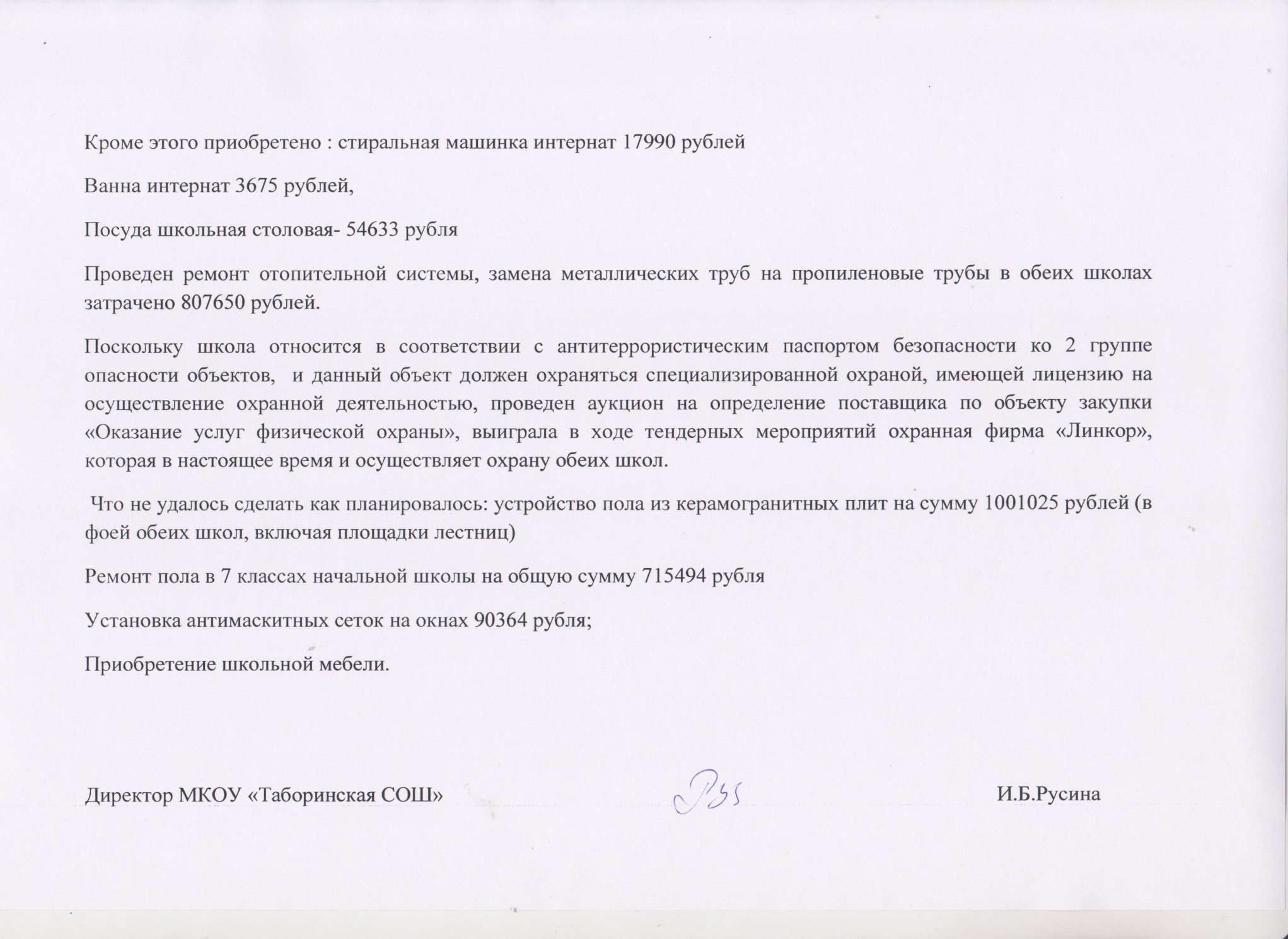  N п/пПоказателиЕдиница измерения1.Образовательная деятельность1.1Общая численность учащихся2331.2Численность учащихся по образовательной программе начального общего образования                1081.3Численность учащихся по образовательной программе основного общего образования1041.4Численность учащихся по образовательной программе среднего общего образования211.5Численность/удельный вес численности учащихся, успевающих на "4" и "5" по результатам промежуточной аттестации, в общей численности учащихся33.4%1.6Средний балл государственной итоговой аттестации выпускников 9 класса по русскому языку4,21.7Средний балл государственной итоговой аттестации выпускников 9 класса по математике3,51.8Средний балл единого государственного экзамена выпускников 11 класса по русскому языку611.9Средний балл единого государственного экзамена выпускников 11 класса по математике43(п) 4(б)1.10Численность/удельный вес численности выпускников 9 класса, получивших неудовлетворительные результаты на государственной итоговой аттестации по русскому языку, в общей численности выпускников 9 класса01.11Численность/удельный вес численности выпускников 9 класса, получивших неудовлетворительные результаты на государственной итоговой аттестации по математике, в общей численности выпускников 9 класса01.12Численность/удельный вес численности выпускников 11 класса, получивших результаты ниже установленного минимального количества баллов единого государственного экзамена по русскому языку, в общей численности выпускников 11 класса01.13Численность/удельный вес численности выпускников 11 класса, получивших результаты ниже установленного минимального количества баллов единого государственного экзамена по математике, в общей численности выпускников 11 класса01.14Численность/удельный вес численности выпускников 9 класса, не получивших аттестаты об основном общем образовании, в общей численности выпускников 9 класса01.15Численность/удельный вес численности выпускников 11 класса, не получивших аттестаты о среднем общем образовании, в общей численности выпускников 11 класса01.16Численность/удельный вес численности выпускников 9 класса, получивших аттестаты об основном общем образовании с отличием, в общей численности выпускников 9 класса1/2%1.17Численность/удельный вес численности выпускников 11 класса, получивших аттестаты о среднем общем образовании с отличием, в общей численности выпускников 11 класса0/0%1.18Численность/удельный вес численности учащихся, принявших участие в различных олимпиадах, смотрах, конкурсах, в общей численности учащихся100%1.19Численность/удельный вес численности учащихся-победителей и призеров олимпиад, смотров, конкурсов, в общей численности учащихся, в том числе:20/8.5%1.19.1Регионального уровня20/8.5%1.19.2Федерального уровня01.19.3Международного уровня01.20Численность/удельный вес численности учащихся, получающих образование с углубленным изучением отдельных учебных предметов, в общей численности учащихся18/7.7%1.21Численность/удельный вес численности учащихся, получающих образование в рамках профильного обучения, в общей численности учащихся0%1.22Численность/удельный вес численности обучающихся с применением дистанционных образовательных технологий, электронного обучения, в общей численности учащихся108/46.3%1.23Численность/удельный вес численности учащихся в рамках сетевой формы реализации образовательных программ, в общей численности учащихся0%1.24Общая численность педагогических работников, в том числе:231.25Численность/удельный вес численности педагогических работников, имеющих высшее образование, в общей численности педагогических работников78,2%1.26Численность/удельный вес численности педагогических работников, имеющих высшее образование педагогической направленности (профиля), в общей численности педагогических работников73,9%1.27Численность/удельный вес численности педагогических работников, имеющих среднее профессиональное образование, в общей численности педагогических работников17,39%1.28Численность/удельный вес численности педагогических работников, имеющих среднее профессиональное образование педагогической направленности (профиля), в общей численности педагогических работников8,69%1.29Численность/удельный вес численности педагогических работников, которым по результатам аттестации присвоена квалификационная категория в общей численности педагогических работников, в том числе:56,51%1.29.1Высшая8,69%1.29.2Первая47,82%1.30Численность/удельный вес численности педагогических работников в общей численности педагогических работников, педагогический стаж работы которых составляет:34,78%1.30.1До 5 лет17,39/%1.30.2Свыше 30 лет17,39%1.31Численность/удельный вес численности педагогических работников в общей численности педагогических работников в возрасте до 30 лет13,04%1.32Численность/удельный вес численности педагогических работников в общей численности педагогических работников в возрасте от 55 лет21,73%1.33Численность/удельный вес численности педагогических и административно-хозяйственных работников, прошедших за последние 5 лет повышение квалификации/профессиональную переподготовку по профилю педагогической деятельности или иной осуществляемой в образовательной организации деятельности, в общей численности педагогических и административно-хозяйственных работников4.1/%1.34Численность/удельный вес численности педагогических и административно-хозяйственных работников, прошедших повышение квалификации по применению в образовательном процессе федеральных государственных образовательных стандартов в общей численности педагогических и административно-хозяйственных работников100 %2.Инфраструктура2.1Количество компьютеров в расчете на одного учащегося50 единиц компьютеров54 единицы нетбуков2.2Количество экземпляров учебной и учебно-методической литературы из общего количества единиц хранения библиотечного фонда, состоящих на учете, в расчете на одного учащегося11328/ 48 на одного учащегося2.3Наличие в образовательной организации системы электронного документооборотада2.4Наличие читального зала библиотеки, в том числе:да2.4.1С обеспечением возможности работы на стационарных компьютерах или использования переносных компьютеровда2.4.2С медиатекойда2.4.3Оснащенного средствами сканирования и распознавания текстовнет2.4.4С выходом в Интернет с компьютеров, расположенных в помещении библиотекинет2.4.5С контролируемой распечаткой бумажных материаловнет2.5Численность/удельный вес численности учащихся, которым обеспечена возможность пользоваться широкополосным Интернетом (не менее 2 Мб/с), в общей численности учащихсяИспользуется вайфай2.6Общая площадь помещений, в которых осуществляется образовательная деятельность, в расчете на одного учащегосяОбщая площадь 3155,5 кв.м, на одного обучающегося площадь составляет 13,5 кв.мПредметУчительУчительУчительУчительУчительКоличество участников в т. ч.% от общего числа допущенных к ОГЭКоличество участников в т. ч.% от общего числа допущенных к ОГЭКоличество участников в т. ч.% от общего числа допущенных к ОГЭКоличество участников в т. ч.% от общего числа допущенных к ОГЭСредний балл по ОУСредний балл по ОУСредний балл по ОУСредний балл по ОУКоличество «5»Количество «5»Количество «5»Количество «5»Самый высокий результатСамый высокий результатСамый высокий результатСамый высокий результатНе справилисьс ИАНе справилисьс ИАНе справилисьс ИАНе справилисьс ИА2016201720172018201920162017201820192016201720182019201620172018201920162017201820192016201720182019Мате-матикаКириллова Н.Д.Кореневская С.А.Кореневская С.А.Петрова А.С.Петрова А.С.17/10019/10014/100+1(Васильев Ю.)17/100+ 1Курдулько Н.3.53.33.23.81124Соколовский И.Белоусова Е.(«5» 22 б)Балакина Д.(«5» 27б);Носова Н.(«5» 26 б).Князев А.Ошева М.(«5»26 б.)03- Белкания Г.Козырев Д.Храмцов А.01-Дроздов Д.Рус-ский языкБалыбердина Ю.В.Балыбердина Ю.В.Балыбердина Ю.В.Тюрикова М.В.Балыбердина Ю.В.15/10019/10014/10017/1003.6444.24347Лобачев С., Воронова Н., Зайцев Д., Загревских В.Белоусова Е.(«5» 37 б)Олейникова Ю.(«5» 36 б)Сурков К. («5» 36 б)Балакина Д.(«5» 38 б);Носова Н.(«5» 38 б);Алиферова Е. («5» 37 б);БагрышеваА. («5» 36 б).Ошева М. («5» 39 б)0000Информатика Петрова А.С.Петрова А.С.Петрова А.С.-Петрова А.С.3/17,61/5.2-2/11.72.64-4.500-1Майсурадзе Н.Сурков К. («4» 16 б)-Ошева М. («5» 20 б)1-Цискарадзе Д.0-0Обществознание Якушевич С.В.Якушевич С.В.Якушевич С.В.Джафарова Е.А.Якушевич С.В.10 /5812/63.112/85.79/52.93.63.53.53.312--Райченко И.Белоусова Е. («5» 34 б)Олейникова Ю.(«5» 37 б)Носова Н.(«4» 32 б).Ошева М. («4» 33 б)0000БиологияСоколовская И.В.Соколовская И.В.Соколовская И.В.Соколовская И.В.Соколовская И.В.8 /46,49/47.38/57.16/35.23.433.24.00001Якшина О.Печенев М.(«4» 32 б)Носова Н.(«4» 32 б).Князев А.(«5»37 б.)0000ХимияСоколовская И.В.Соколовская И.В.Соколовская И.В.-Соколовская И.В.-1/5.2-3/17.6-4-4-0-1-Печенев М.(«4» 19 б)-Князев А.(«5»31 б.)-0-0Физи-каЗакревская В.А.Закревская В.А.Закревская В.А.-Кореневская С.А.2/10,65/26.3-4/23.533-300-0Байдакова В.Сурков К.(«4» 22 б.)-Иванов Ф.(«3»14 б.)01- Белкания Г.-0ГеографияКректунова Н.Л.Кректунова Н.Л.Якушевич С.В.Козлова Н.С.Козлова Н.С.5/296/31.56/42.85/29.43.24.04.14.00220Райченко И., Зайцев Д.Белоусова Е.Олейникова Ю. («5» 29 б.)Балакина Д.(«5» 29 б);Алиферова Е. («5» 28 б);Котова Р.(«4»26 б.)1-Кузнецов Р.000Лите-ратура----Балыбердина Ю.В.---1/5.8---5---1---Сятчихина А. («5»27 б.)----Отметка по пятибалльной шкале«2»«3»«4»«5»Общий балл0 - 1415 - 2425 – 33, из них не менее 4 баллов по критериям ГК1 - ГК4. Если по критериям ГК1– ГК4 учащийся набрал менее 4 баллов, выставляется отметка «3».34-39 из них не менее 6 баллов по критериям ГК1 - ГК4. Если по критериям ГК1–ГК4 учащийся набрал менее 6 баллов, выставляется отметка «4».Отметка по пятибалльной шкале«2»«3»«4»«5»Суммарный балл за работу в целом0 - 78- 1415-2122-32Отметка по пятибалльной шкале«2»«3»«4»«5»Общий балл0 - 1415 - 2425 – 3334-39 Отметка по пятибалльной шкале«2»«3»«4»«5»Общий балл0-1112-1920-2627-32Отметка по пятибалльной шкале«2»«3»«4»«5»Общий балл0-1213-2526-3637-46Отметка по пятибалльной шкале«2»«3»«4»«5»Общий балл0-89-1718-2627-34Отметка по пятибалльной шкале«2»«3»«4»«5»Общий балл0-910-1920-3031-40Отметка по пятибалльной шкале«2»«3»«4»«5»Общий балл0-1112-1920-2627-33Отметка по пятибалльной шкале«2»«3»«4»«5»Общий балл0-45-1112-1718-22ПредметУчительУчительУчительКоличество участников в т. ч.% от общего числа допущенных к ЕГЭКоличество участников в т. ч.% от общего числа допущенных к ЕГЭКоличество участников в т. ч.% от общего числа допущенных к ЕГЭПроходной баллПроходной баллПроходной баллСредний балл по ОУ/по 100б шкалеСредний балл по ОУ/по 100б шкалеСредний балл по ОУ/по 100б шкалеСвыше 70 балловСвыше 70 балловСвыше 70 балловСамый высокий результатСамый высокий результатСамый высокий результатКоличество не сдавших в %Количество не сдавших в %Количество не сдавших в %Предмет201720182019     201720182019201720182019201720182019201720182019201720182019201720182019Рус-ский язык	Балыбердина Ю.В.Тюрикова М.В.Балыбердина Ю.В.14/10013/100%11/1002424246563615     4 391-Мингалёва Анастасия85 – Соколовский Иван76- Печенев М.Олейникова Ю.000Лите-ратураБалыбердина Ю.В.-Балыбердина Ю.В.1/7-1/932-3263-730163- Полиповичус Елизавета-Белоусова Е.0-0Математика базовый уровеньКириллова Н.Д.Кириллова Н.Д.Кореневская С.А14/100%13/100%7/63.6333444-    --«5»-Мингалёва Анастасия, ЛавриновичЯна,Саутин Александр, Шархун Максим, Ячник Андрей, Джафаров Олег, Закревская Диана.«5»/20б – Соколовский Иван,Райченко Илья«5»/19б – Олейникова Ю.Белоусова Е.000Математика профильный уровеньКириллова Н.Д.Кириллова Н.Д.Кореневская С.А4/257/53.84/36.3272727584543.21     1070- Саутин Александр70- Соколовский Иван56-Заблотский И.000Обществознание Джафарова Е.А.Якушевич С.В.Якушевич С.В.4/256/46.15/45.44242424852.065.401255-Зайцева Алёна73- Кириллова Н.96 -Олейникова Ю.82 -Белоусова Е.01/16.60Физика  Закревская В.А.Кореневская С.А.Кореневская С.А.2/142/15.34/36.3363636544447.200056-Саутин Александр53-Пырин З.000Биология Соколовская И.В.Соколовская И.В.Соколовская И.В.2/142/15.33636645801065- Джафаров Олег72- Соколовский И.53- Печенев М.000История Джафарова Е.А.-Якушевич С.В.2/14-1/9.032-3242-9301-49- Зайцева Алёна-93- Олейникова Ю.0-0ХимияСоколовская И.В.Соколовская И.В.Соколовская И.В.2/1417.6%1/9.03636365962460      00          65-Джафаров Олег62- Соколовский Иван46- Печенев М.000ИнформатикаПетрова А.С.Петрова А.С.Петрова А.С.--40--46--46000--46 Сурков К.--0Показатели2012201220132013201420142015201520162016201720172018201820192019ПоказателиКол-во%Кол-во%Кол-во%Кол-во%Кол-во%Кол-во%Кол-во%Кол-во% % закончивших   на «4» и «5»1129.71232.4931750730,4535.7    538.4545.42011-2012 учебный год2012-2013   учебный год2013-2014 учебный год2014-2015 учебный год2015-2016 учебный год2016-2017 учебный год2017-2018 учебный год2018-2019 учебный годКоличество 11 классов11111111Количество выпускников 11-х классов1622131423141311Количество и % допущенных к ИА от общего количества обучающихся16/100%21уч. /95.4%13/100%14/100%23/10014/10013/10011/100Количество и % недопущенных к ИА от общего количества обучающихся01уч. /4.5%0000              00Количество и % от общего количества выпускников, не получивших минимальное количество баллов по ЕГЭ- русский язык- математика2уч/12.5%1уч./4.5%000000Средний балл: русский язык56.467.55668.262656361Средний балл:  литература-----63-73Средний балл: математика36.238.64037.5 (пр.)4358(пр.)           45(пр.)            4(б)          43.2(пр)Средний балл: биология4956.14351.245645849.5Средний балл: химия-68.5---596246Средний балл: физика48.451.34047.841,8544447.2Средний балл: обществознание63.256.35161.742485265.4Средний балл: история-77.6435648,542-93Средний балл: география-69.1------Средний балл: информатика и ИКТ.-34---46ОУКоличество учащихся на начало четвертиДвижениеДвижениеКоличество учащихся на окончание четвертиКоличество аттестованныхУровни усвоения ФГОС НОО, ГОСУровни усвоения ФГОС НОО, ГОСУровни усвоения ФГОС НОО, ГОСУровни усвоения ФГОС НОО, ГОСУровни усвоения ФГОС НОО, ГОСУровни усвоения ФГОС НОО, ГОСУровни усвоения ФГОС НОО, ГОСУровни усвоения ФГОС НОО, ГОСУровни усвоения ФГОС НОО, ГОСУровни усвоения ФГОС НОО, ГОСС одной «тройкой»С одной «тройкой»Кол-во участников мун.ОлимИз них победителейУчет Учет Учет ОУКоличество учащихся на начало четвертиДвижениеДвижениеКоличество учащихся на окончание четвертиКоличество аттестованныхВышеВышеВышеВышеВышеВышеНормаНормаНижеНижеОУКоличество учащихся на начало четвертиубылоприбылоКоличество учащихся на окончание четвертиКоличество аттестованныхОтличникиОтличникиУдарникиУдарникиВсегоВсегоНормаНормаНижеНижеПДНКДНВШУОУКоличество учащихся на начало четвертиубылоприбылоКоличество учащихся на окончание четвертиКоличество аттестованныхК-во%К-во%К-во%К-во%К-во%К-во%ПДНКДНВШУ12345678910111213141516171819202122231 классы290 13000000000000002 классы240226261 3.8934.6  10  38.41661.50   0415.31113 классы1800181815.5   844.4950.09 50000   01114 классы3400343412.916  47.01750.0   1750.0001 2.9222ИТОГО: 1-4 классы105031087833.83342.336  46.14253.80   056.44445 класс2500252500936.0936.016 64.00   014.032226 класс2200222200522.7522.7  13  59.9418.80047 класс2100212114.7314.0419.0  1571.429.5007228 класс200020200015.015.01890.01  5.015.05319 класс1600161600425.0425.01275.00   00073ИТОГО: 5-9 классы10400104    10410.92221.12322.17471.176.721.922822910 класс160016     1600637.56  37.51062.500006211 класс5005500360.0360.0240.0000052ИТОГО: 10 -11классы2100212100942.8838.01257.10000114000ВСЕГО:1-11 классы23003  23320341.9   6431.5 6833.412863.073.4   73.433126613№п/пФИОДолжностьМесто работыККСведения о повышении квалификацииСведения о повышении квалификацииСведения о повышении квалификацииСведения о повышении квалификации№п/пФИОДолжностьМесто работыККНазвание образовательнойпрограммыМестообученияДата выдачидокументаРег. №  документа1.Тюрикова М.В.Учитель русского яз. и литературыМКОУ «Таборинская СОШ»Выс.Методические вопросы обучения написанию сочинения на ЕГЭ по русскому языку в соответствии с изменёнными критериями.ГАОУ ДПО Свердловской обл.«ИРО»21.02.201924252.Шурухнова Н.В.Педагог-логопедМКОУ «Таборинская СОШ»-Подготовка организаторов ЕГЭ, ОГЭ. Вариативный модуль:№4 (для руководителей ППЭ и тьюторов)ГАОУ ДПО Свердловской обл.«ИРО»30.01.20199363.Старыгина Н.Е.Учитель технологииМКОУ «Таборинская СОШ»   -Подготовка членов ГЭК.ФГБУ «ФЦТ»11.03.2019сертификат4.Джафарова Е.А.Учитель истории  немецкого яз.МКОУ «Таборинская СОШ»1Наставничество как образ жизни, от сеяния добра к пожинанию плодов.г. Ирбит21.02.20195.Буравкина И.В.Педагог-психологМКОУ «Таборинская СОШ»-«Безопасное детство»: профилактика деструктивных форм поведения несовершеннолетних и молодёжи».г. ЕкатеринбургУГПУ21.03.20196.Балыбердина Ю.В.Учитель русского яз. и литературыМКОУ «Таборинская СОШ»1«Безопасное детство»: профилактика деструктивных форм поведения несовершеннолетних и молодёжи».г. ЕкатеринбургУГПУ21.03.20197.Олейникова Т.А.Зам.директора по ВРМКОУ «Таборинская СОШ»-Подготовка организаторов ГИА.ФГБУ «ФЦТ»мартсертификат8.Мухина Н.М.Учитель иностранного языкаМКОУ «Таборинская СОШ»1Подготовка организаторов ГИА.ФГБУ «ФЦТ»мартсертификат9.Богданова Л.М.Учитель начальных классовМКОУ «Таборинская СОШ»1Подготовка организаторов ГИА.ФГБУ «ФЦТ»мартсертификат10.Кореневская С.А.Учитель математики и физикиМКОУ «Таборинская СОШ»1Подготовка организаторов ГИА.ФГБУ «ФЦТ»сертификат11.Ревтова Т.В.секретарьМКОУ «Таборинская СОШ»-Подготовка организаторов ГИА.ФГБУ «ФЦТ»мартсертификат12.Петрова А.С.Учитель математикиМКОУ «Таборинская СОШ»1Подготовка организаторов ГИА.ФГБУ «ФЦТ»мартсертификат13.Носова Т.А.Учитель начальных классовМКОУ «Таборинская СОШ»-Подготовка организаторов ГИА.ФГБУ «ФЦТ»мартсертификат№п/пФИОДолжностьМесто работыККСведения о повышении квалификацииСведения о повышении квалификацииСведения о повышении квалификацииСведения о повышении квалификации№п/пФИОДолжностьМесто работыККНазвание образовательнойпрограммыМестообученияДата выдачидокументаРег. №  документа1.Кореневская С.А.Учитель математики и физикиМКОУ «Таборинская СОШ»1«Содержание и методика подготовки школьников к ГИА в форме ЕГЭ и ОГЭ по физике».ГАОУ ДПО «Институт развития образования»19.04.201973662.ПетроваА.С.Учитель математикиМКОУ «Таборинская СОШ»1«Содержание и методика подготовки школьников к ГИА в форме ЕГЭ и ОГЭ по математике».ГАОУ ДПО «Институт развития образования»16.04.201969763.КирилловаН. Д.Учитель математикиМКОУ «Таборинская СОШ»1«Содержание и методика подготовки школьников к ГИА в форме ЕГЭ и ОГЭ по математике».ГАОУ ДПО «Институт развития образования»16.04.201969684.Девятовская О.В.Учитель начальных классовМКОУ «Таборинская СОШ»1«Обновление содержания ФГОС начального общего образования: подходы, содержание, технологии»ГАОУ ДПО «Институт развития образования»17.05.201989815.Козлова Н.С.Зам. директора по УМРМКОУ «Таборинская СОШ»1ГАОУ ДПО «Институт развития образования»19.06.2019сертификат№п/пФИОДолжностьМесто работыККСведения о повышении квалификацииСведения о повышении квалификацииСведения о повышении квалификацииСведения о повышении квалификации№п/пФИОДолжностьМесто работыККНазвание образовательнойпрограммыМестообученияДата выдачидокументаРег. №  документа1.Соколовская Ирина ВладимировнаУчитель химии и биологииМКОУ «Таборинская СОШ»1«Развитие профессиональной компетентности учителей химии в вопросах подготовки учащихся к государственной итоговой аттестации».ГАОУ ДПО «Институт развития образования»08.11.2019164162.Балыбердина Юлия ВитальевнаУчитель русского языка и литературыМКОУ «Таборинская СОШ»1«Подготовка экспертов устного собеседования в 9 классе».ГАОУ ДПО «Институт развития образования»15.11.2019172173.Якушевич Людмила АлександровнаКалькулятор МКОУ «Таборинская СОШ»1«Организация детского питания».УГЭУ г. Екатеринбург20.11.2019    011/20194.Джафарова Елена АнатольевнаУчитель истории и обществознанияМКОУ «Таборинская СОШ»1«Подготовка тьюторов по программе «Духовно-нравственное воспитание детей»ФГАОУ ВО УГПУ19.08.2019-25.08.201928.10.2019-01.11.201909.12.2019-13.12.2019Январь 2020диплом5.Козлова Наталья СергеевнаЗам. директора по УМРМКОУ «Таборинская СОШ»1«Оценка качества образования» (семинар) г. ТавдаГАОУ ДПО «Институт развития образования»октябрь5.Козлова Наталья СергеевнаЗам. директора по УМРМКОУ «Таборинская СОШ»1Организация и проведение итогового сочинения 2019 (вебинар)ГАОУ ДПО «Институт развития образования»ноябрь6.Петрова Анна СергеевнаУчитель математикиМКОУ «Таборинская СОШ»13-й областной Форум трезвости«Дворец молодёжи»09.12.201937.Озиш Алёна ЮрьевнаУчитель начальных классовМКОУ «Таборинская СОШ»1«Итоги проведения ГИА 2019»ГАОУ ДПО «Институт развития образования»03.12.2019-11.12.20198.Олейникова Татьяна АнатольевнаЗам. директора по ВРМКОУ «Таборинская СОШ»«Деятельность руководителей школьной службы примирения в современных условиях»ГАОУ ДПО «Институт развития образования»06.09.2019сертификат8.Олейникова Татьяна АнатольевнаЗам. директора по ВРМКОУ «Таборинская СОШ»«Областные Рождественские чтения»Ирбитский гуманитарный колледжоктябрь8.Олейникова Татьяна АнатольевнаЗам. директора по ВРМКОУ «Таборинская СОШ»«Год Памяти и славы» (семинар)ГАОУ ДПО «Институт развития образования»14.11.2019ПредметДата проведенияУчастники олимпиадыУчастники олимпиадыУчастники олимпиадыУчастники олимпиадыУчастники олимпиадыУчастники олимпиадыУчастники олимпиадыУчастники олимпиадыПредметДата проведения4кл.5 кл.6 кл.7 кл.8 кл.9 кл.10 кл.11 кл.Итого1Английский язык2Астрономия3Биология21.10.2019575232244География22.10.2019435534245Информатика24.10.20192246Искусство (МХК)7История18.10.2019321178Литература17.10.2019534122179Математика15.10.20191310773364910Немецкий язык17.10.20196431311ОБЖ23.10.201943712Обществознание21.10.20194564552913Право21.10.20194414Русский язык16.10.2019775435634015Технология25.10.20193316Физика14.10.201976211617Физическая культура18Французский язык19Химия22.10.201932520Экология21Экономикаитого2021384844203417242ПредметФактическое количество победителей и призеровФактическое количество победителей и призеровФактическое количество победителей и призеровФактическое количество победителей и призеровФактическое количество победителей и призеровФактическое количество победителей и призеровФактическое количество победителей и призеровФактическое количество победителей и призеровПредмет4 кл.5 кл.6 кл.7 кл.8 кл.9 кл.10 кл.11 кл.Итого1Английский язык02Астрономия03Биология24232134География2233105Информатика06Искусство (МХК)07История2138Литература1211279Математика3112710Немецкий язык2211ОБЖ24612Обществознание211241013Право4414Русский язык7215322015Технология3316Физика5517Физическая культура018Французский язык019Химия32520Экология021Экономика0итого708181716171295ПредметПричина по которой олимпиада не проводитсяПредметПричина по которой олимпиада не проводится1Английский языкНе выбрали предмет2АстрономияНе выбрали предмет3Биология4География5Информатика6Искусство (МХК)Не выбрали предмет7История8Литература9Математика10Немецкий язык11ОБЖ12Обществознание13Право14Русский язык15Технология16Физика17Физическая культураНе выбрали предмет18Французский языкНе преподается предмет19Химия20ЭкологияНепреподается предмет21ЭкономикаНепреподается предметПОБЕДИТЕЛИ ШКОЛЬНОГО ТУРА ВСЕРОССИЙСКОЙ ОЛИМПИАДЫ-УЧАСТНИКИ РАЙОННОГО ТУРА(ОПРЕДЕЛЕННЫХ ВОЗРАСТНЫХ КАТЕГОРИЯХ)ПОБЕДИТЕЛИ ШКОЛЬНОГО ТУРА ВСЕРОССИЙСКОЙ ОЛИМПИАДЫ-УЧАСТНИКИ РАЙОННОГО ТУРА(ОПРЕДЕЛЕННЫХ ВОЗРАСТНЫХ КАТЕГОРИЯХ)ПОБЕДИТЕЛИ ШКОЛЬНОГО ТУРА ВСЕРОССИЙСКОЙ ОЛИМПИАДЫ-УЧАСТНИКИ РАЙОННОГО ТУРА(ОПРЕДЕЛЕННЫХ ВОЗРАСТНЫХ КАТЕГОРИЯХ)ПОБЕДИТЕЛИ ШКОЛЬНОГО ТУРА ВСЕРОССИЙСКОЙ ОЛИМПИАДЫ-УЧАСТНИКИ РАЙОННОГО ТУРА(ОПРЕДЕЛЕННЫХ ВОЗРАСТНЫХ КАТЕГОРИЯХ)ПОБЕДИТЕЛИ ШКОЛЬНОГО ТУРА ВСЕРОССИЙСКОЙ ОЛИМПИАДЫ-УЧАСТНИКИ РАЙОННОГО ТУРА(ОПРЕДЕЛЕННЫХ ВОЗРАСТНЫХ КАТЕГОРИЯХ)ПОБЕДИТЕЛИ ШКОЛЬНОГО ТУРА ВСЕРОССИЙСКОЙ ОЛИМПИАДЫ-УЧАСТНИКИ РАЙОННОГО ТУРА(ОПРЕДЕЛЕННЫХ ВОЗРАСТНЫХ КАТЕГОРИЯХ)ПОБЕДИТЕЛИ ШКОЛЬНОГО ТУРА ВСЕРОССИЙСКОЙ ОЛИМПИАДЫ-УЧАСТНИКИ РАЙОННОГО ТУРА(ОПРЕДЕЛЕННЫХ ВОЗРАСТНЫХ КАТЕГОРИЯХ)ПОБЕДИТЕЛИ ШКОЛЬНОГО ТУРА ВСЕРОССИЙСКОЙ ОЛИМПИАДЫ-УЧАСТНИКИ РАЙОННОГО ТУРА(ОПРЕДЕЛЕННЫХ ВОЗРАСТНЫХ КАТЕГОРИЯХ)ПОБЕДИТЕЛИ ШКОЛЬНОГО ТУРА ВСЕРОССИЙСКОЙ ОЛИМПИАДЫ-УЧАСТНИКИ РАЙОННОГО ТУРА(ОПРЕДЕЛЕННЫХ ВОЗРАСТНЫХ КАТЕГОРИЯХ)ПОБЕДИТЕЛИ ШКОЛЬНОГО ТУРА ВСЕРОССИЙСКОЙ ОЛИМПИАДЫ-УЧАСТНИКИ РАЙОННОГО ТУРА(ОПРЕДЕЛЕННЫХ ВОЗРАСТНЫХ КАТЕГОРИЯХ)ПОБЕДИТЕЛИ ШКОЛЬНОГО ТУРА ВСЕРОССИЙСКОЙ ОЛИМПИАДЫ-УЧАСТНИКИ РАЙОННОГО ТУРА(ОПРЕДЕЛЕННЫХ ВОЗРАСТНЫХ КАТЕГОРИЯХ)ПОБЕДИТЕЛИ ШКОЛЬНОГО ТУРА ВСЕРОССИЙСКОЙ ОЛИМПИАДЫ-УЧАСТНИКИ РАЙОННОГО ТУРА(ОПРЕДЕЛЕННЫХ ВОЗРАСТНЫХ КАТЕГОРИЯХ)ПОБЕДИТЕЛИ ШКОЛЬНОГО ТУРА ВСЕРОССИЙСКОЙ ОЛИМПИАДЫ-УЧАСТНИКИ РАЙОННОГО ТУРА(ОПРЕДЕЛЕННЫХ ВОЗРАСТНЫХ КАТЕГОРИЯХ)ПОБЕДИТЕЛИ ШКОЛЬНОГО ТУРА ВСЕРОССИЙСКОЙ ОЛИМПИАДЫ-УЧАСТНИКИ РАЙОННОГО ТУРА(ОПРЕДЕЛЕННЫХ ВОЗРАСТНЫХ КАТЕГОРИЯХ)ПОБЕДИТЕЛИ ШКОЛЬНОГО ТУРА ВСЕРОССИЙСКОЙ ОЛИМПИАДЫ-УЧАСТНИКИ РАЙОННОГО ТУРА(ОПРЕДЕЛЕННЫХ ВОЗРАСТНЫХ КАТЕГОРИЯХ)биология биология №ФИОФИОФИО педагогаФИО педагогаклассклассМаксимальная сумма балловМаксимальная сумма балловНабранная сумма балловНабранная сумма балловПроцент выполнения работыПроцент выполнения работыСтатусСтатус1Багрышева Полина ВячеславовнаБагрышева Полина ВячеславовнаСоколовская Ирина ВладимировнаСоколовская Ирина Владимировна66победительпобедитель2Золотарёва София  НиколаевнаЗолотарёва София  НиколаевнаСоколовская Ирина ВладимировнаСоколовская Ирина Владимировна66призёрпризёр3Изатуллин Кирилл АлексеевичИзатуллин Кирилл АлексеевичСоколовская Ирина ВладимировнаСоколовская Ирина Владимировна77победительпобедитель4Политыко Дарья АлександровнаПолитыко Дарья АлександровнаСоколовская Ирина ВладимировнаСоколовская Ирина Владимировна77призёрпризёр5Иванов Тимофей ИвановичИванов Тимофей ИвановичСоколовская Ирина ВладимировнаСоколовская Ирина Владимировна77призёрпризёр6Козлов Илья АлександровичКозлов Илья АлександровичСоколовская Ирина ВладимировнаСоколовская Ирина Владимировна77призёрпризёр7Мусаев Умар АлиевичМусаев Умар АлиевичСоколовская Ирина ВладимировнаСоколовская Ирина Владимировна99победительпобедитель8Романов Дмитрий ВикторовичРоманов Дмитрий ВикторовичСоколовская Ирина ВладимировнаСоколовская Ирина Владимировна99призёрпризёр9Князев Артём СергеевичКнязев Артём СергеевичСоколовская Ирина ВладимировнаСоколовская Ирина Владимировна1010победительпобедитель10Карманович Наталья ИгоревнаКарманович Наталья ИгоревнаСоколовская Ирина ВладимировнаСоколовская Ирина Владимировна1010призёрпризёр11Перскаудас Никита ВитаутасовичПерскаудас Никита ВитаутасовичСоколовская Ирина ВладимировнаСоколовская Ирина Владимировна1010призёрпризёр12Мягкова Ирина АндреевнаМягкова Ирина АндреевнаСоколовская Ирина ВладимировнаСоколовская Ирина Владимировна1111победительпобедитель13Носова Наталья ДмитриевнаНосова Наталья ДмитриевнаСоколовская Ирина ВладимировнаСоколовская Ирина Владимировна1111призёрпризёрГеографияГеография1Прудников Егор ВалерьевичПрудников Егор ВалерьевичСоколовская Ирина ВладимировнаСоколовская Ирина Владимировна5510010059595959победительпобедитель2Фирулев Алексей АнатольевичФирулев Алексей АнатольевичСоколовская Ирина ВладимировнаСоколовская Ирина Владимировна5510010056565656призерпризер3Слотова Анна ДмитриевнаСлотова Анна ДмитриевнаКозлова Наталья СергеевнаКозлова Наталья Сергеевна8810010056565656победительпобедитель4Джафарова Ирина РамановнаДжафарова Ирина РамановнаКозлова Наталья СергеевнаКозлова Наталья Сергеевна8810010054545454призёрпризёр5Прутникова Валентина ЮрьевнаПрутникова Валентина ЮрьевнаКозлова Наталья СергеевнаКозлова Наталья Сергеевна9910010086868686победительпобедитель6Косачева Дарья ВладимировнаКосачева Дарья ВладимировнаКозлова Наталья СергеевнаКозлова Наталья Сергеевна9910010071717171призёрпризёр7Белоусова Дарья ДмитриевнаБелоусова Дарья ДмитриевнаКозлова Наталья СергеевнаКозлова Наталья Сергеевна9910010084848484призёрпризёр8Сергеева Анастасия ОлеговнаСергеева Анастасия ОлеговнаКозлова Наталья СергеевнаКозлова Наталья Сергеевна10102002001611618080победительпобедитель9Михайлова Александра ОлеговнаМихайлова Александра ОлеговнаКозлова Наталья СергеевнаКозлова Наталья Сергеевна10102002001541547777призёрпризёр10Сятчихина Анна ВладимировнаСятчихина Анна ВладимировнаКозлова Наталья СергеевнаКозлова Наталья Сергеевна10102002001531537676призерпризерИсторияИстория1Суруда Ирина АртемовнаСуруда Ирина АртемовнаЯкушевич Светлана ВладимировнаЯкушевич Светлана Владимировна77959557576060победительпобедитель2Храмцов Илья ЮрьевичХрамцов Илья ЮрьевичЯкушевич Светлана ВладимировнаЯкушевич Светлана Владимировна779595525254.754.7призерпризер3Джафарова Ирина РамановнаДжафарова Ирина РамановнаЯкушевич Светлана ВладимировнаЯкушевич Светлана Владимировна8810010058585858победительпобедительЛитератураЛитература1Попова Софья ЕвгеньевнаПопова Софья ЕвгеньевнаБалыбердина Юлия ВитальевнаБалыбердина Юлия Витальевна66757538385151победительпобедитель2Изатуллин Кирилл АлексеевичИзатуллин Кирилл АлексеевичТюрикова Мария ВасильевнаТюрикова Мария Васильевна77757551516868победительпобедитель3Суруда Ирина АртемовнаСуруда Ирина АртемовнаТюрикова Мария ВасильевнаТюрикова Мария Васильевна77757542425656призёрпризёр4Слотова Анна ДмитриевнаСлотова Анна ДмитриевнаБалыбердина Юлия ВитальевнаБалыбердина Юлия Витальевна887575474762.662.6победительпобедитель5Косачева Дарья ВладимировнаКосачева Дарья ВладимировнаТюрикова Мария ВасильевнаТюрикова Мария Васильевна997575565674.674.6победительпобедитель6Носова Наталья Дмитриевна Носова Наталья Дмитриевна Тюрикова Мария ВасильевнаТюрикова Мария Васильевна10107575717194.694.6победительпобедитель7Сивчик Алена АлександровнаСивчик Алена АлександровнаТюрикова Мария ВасильевнаТюрикова Мария Васильевна10107575656586.686.6призёрпризёрМатематикаМатематика1Акулич Анастасия АлександровнаАкулич Анастасия АлександровнаКореневская Светлана АнатольевнаКореневская Светлана Анатольевна6666335050победительпобедитель2Золотарёва София  НиколаевнаЗолотарёва София  НиколаевнаКореневская Светлана АнатольевнаКореневская Светлана Анатольевна6666335050победительпобедитель3Прудников Вячеслав КонстантиновичПрудников Вячеслав КонстантиновичКореневская Светлана АнатольевнаКореневская Светлана Анатольевна6666335050победительпобедитель4Изатуллин Кирилл АлексеевичИзатуллин Кирилл АлексеевичКириллова Надежда ДмитриевнаКириллова Надежда Дмитриевна7788445050победительпобедитель5Джафарова Ирина РомановнаДжафарова Ирина РомановнаПетрова Анна СергеевнаПетрова Анна Сергеевна88242412125050победительпобедитель6Сятчихина Анна ВладимировнаСятчихина Анна ВладимировнаПетрова Анна СергеевнаПетрова Анна Сергеевна10102424202083.383.3победительпобедитель7Михайлова Александра ОлеговнаМихайлова Александра ОлеговнаПетрова Анна СергеевнаПетрова Анна Сергеевна1010242412125050призёрпризёрНемецкий язык  Немецкий язык  3Кобяков Александр ЕвгеньевичКобяков Александр ЕвгеньевичДжафарова Елена АнатольевнаДжафарова Елена Анатольевна88656550507777победительпобедитель4Джафарова Ирина РомановнаДжафарова Ирина РомановнаДжафарова Елена АнатольевнаДжафарова Елена Анатольевна88656533335151призёрпризёрОбществознаниеОбществознание1Изатуллин Кирилл АлексеевичИзатуллин Кирилл АлексеевичЯкушевич Светлана ВладимировнаЯкушевич Светлана Владимировна77656544446868победительпобедитель2Козлов Илья АлександровичКозлов Илья АлександровичЯкушевич Светлана ВладимировнаЯкушевич Светлана Владимировна77656539396060призерпризер3Джафарова Ирина РомановнаДжафарова Ирина РомановнаЯкушевич Светлана ВладимировнаЯкушевич Светлана Владимировна88757543435757победительпобедитель4Юнцевич Елизавета ВладимировнаЮнцевич Елизавета ВладимировнаЯкушевич Светлана ВладимировнаЯкушевич Светлана Владимировна998585434350.550.5победительпобедитель5Михайлова Александра ОлеговнаМихайлова Александра ОлеговнаЯкушевич Светлана ВладимировнаЯкушевич Светлана Владимировна1010959583838787победительпобедитель7Сятчихина Анна ВладимировнаСятчихина Анна ВладимировнаЯкушевич Светлана ВладимировнаЯкушевич Светлана Владимировна1010959576768080призёрпризёр8Носова Наталья ДмитриевнаНосова Наталья ДмитриевнаЯкушевич Светлана ВладимировнаЯкушевич Светлана Владимировна111110010092929292победительпобедитель9Сивчик Алена АлександровнаСивчик Алена АлександровнаЯкушевич Светлана ВладимировнаЯкушевич Светлана Владимировна111110010066666666призер призер 10Мягкова Ирина АндреевнаМягкова Ирина АндреевнаЯкушевич Светлана ВладимировнаЯкушевич Светлана Владимировна111110010063636363призерпризер11Багрышева Александра ВячеславовнаБагрышева Александра ВячеславовнаДжафарова Елена АнатольевнаДжафарова Елена Анатольевна111110010057575757призёрпризёрРусский языкРусский язык1Понасенко Дарья АндреевнаПонасенко Дарья АндреевнаСивчик Евгения АнатольевнаСивчик Евгения Анатольевна4421212121100100победительпобедитель2Гаврилова Анастасия ОлеговнаГаврилова Анастасия ОлеговнаСивчик Евгения АнатольевнаСивчик Евгения Анатольевна442121202095.295.2призерпризер3Акулич Ангелина Александровна Акулич Ангелина Александровна Сивчик Евгения АнатольевнаСивчик Евгения Анатольевна442121171780.980.9призерпризер4Жаркина Злата МарленовнаЖаркина Злата МарленовнаСивчик Евгения АнатольевнаСивчик Евгения Анатольевна44212113.513.56262призерпризер5Сурков Константин ИгоревичСурков Константин ИгоревичСивчик Евгения АнатольевнаСивчик Евгения Анатольевна44212113136161призерпризер6Смирнова Яна МаксимовнаСмирнова Яна МаксимовнаСивчик Евгения АнатольевнаСивчик Евгения Анатольевна44212116167676призерпризер7Юнцевич Константин ВладимировичЮнцевич Константин ВладимировичСивчик Евгения АнатольевнаСивчик Евгения Анатольевна44212112125757призерпризер8Изатуллин Кирилл АлексеевичИзатуллин Кирилл АлексеевичТюрикова Мария ВасильевнаТюрикова Мария Васильевна77707044.544.563.563.5победительпобедитель9Козлов Илья АлександровичКозлов Илья АлександровичТюрикова Мария ВасильевнаТюрикова Мария Васильевна77707035.535.55151призерпризер10Кобяков Александр ЕвгеньевичКобяков Александр ЕвгеньевичБалыбердина Юлия ВитальевнаБалыбердина Юлия Витальевна88777742.542.555.155.1победительпобедитель11Иванова Анна АлексеевнаИванова Анна АлексеевнаТюрикова Мария ВасильевнаТюрикова Мария Васильевна99838349.549.560.260.2победительпобедитель12Косачева Дарья ВладимировнаКосачева Дарья ВладимировнаТюрикова Мария ВасильевнаТюрикова Мария Васильевна99838343.543.552.452.4призерпризер13Юнцевич Елизавета ВладимировнаЮнцевич Елизавета ВладимировнаТюрикова Мария ВасильевнаТюрикова Мария Васильевна99838346.546.55656призерпризер14Белоусова Дарья ДмитриевнаБелоусова Дарья ДмитриевнаТюрикова Мария ВасильевнаТюрикова Мария Васильевна99838342.542.551.251.2призерпризер15Мальцева Елена ЮрьевнаМальцева Елена ЮрьевнаТюрикова Мария ВасильевнаТюрикова Мария Васильевна99838343.543.552.452.4призерпризер16Бефус Илья АндреевичБефус Илья АндреевичБалыбердина Юлия ВитальевнаБалыбердина Юлия Витальевна10108383525262.662.6победительпобедитель17Перскаудас Никита ВитаутасовичПерскаудас Никита ВитаутасовичБалыбердина Юлия ВитальевнаБалыбердина Юлия Витальевна10108383515161.461.4призёрпризёр18Шашков Иван АлексеевичШашков Иван АлексеевичБалыбердина Юлия ВитальевнаБалыбердина Юлия Витальевна10108383434351.851.8призёрпризёр19Носова Наталья ДмитриевнаНосова Наталья ДмитриевнаТюрикова Мария ВасильевнаТюрикова Мария Васильевна11118383707084.384.3победительпобедитель20Сивчик Алена АлександровнаСивчик Алена АлександровнаТюрикова Мария ВасильевнаТюрикова Мария Васильевна11118383474756.656.6призерпризерФизикаФизика1Изатуллин Кирилл АлексеевичИзатуллин Кирилл АлексеевичКореневская Светлана АнатольевнаКореневская Светлана Анатольевна77404025256060победительпобедитель2Близнецов Дмитрий АлександровичБлизнецов Дмитрий АлександровичКореневская Светлана АнатольевнаКореневская Светлана Анатольевна77404020205050призерпризер3Козлов Илья АлександровичКозлов Илья АлександровичКореневская Светлана АнатольевнаКореневская Светлана Анатольевна77404020205050призерпризер4Политыко Дарья АлександровнаПолитыко Дарья АлександровнаКореневская Светлана АнатольевнаКореневская Светлана Анатольевна77404020205050призерпризер5Суруда Ирина АртёмовнаСуруда Ирина АртёмовнаКореневская Светлана АнатольевнаКореневская Светлана Анатольевна77404020205050призерпризерОБЖОБЖОБЖОБЖОБЖОБЖОБЖОБЖОБЖОБЖОБЖОБЖОБЖОБЖОБЖ1Кобяков Александр ЕвгеньевичКобяков Александр ЕвгеньевичСтарыгина НадеждаЕвгеньевнаСтарыгина НадеждаЕвгеньевна8810010096969696победительпобедитель2Каримова София ФарухчановнаКаримова София ФарухчановнаСтарыгина НадеждаЕвгеньевнаСтарыгина НадеждаЕвгеньевна8810010058585858призёрпризёр3Смолякова Мария ЕвгеньевнаСмолякова Мария ЕвгеньевнаСтарыгина НадеждаЕвгеньевнаСтарыгина НадеждаЕвгеньевна9910010050505050призёрпризёр4Калинина Диана ВикторовнаКалинина Диана ВикторовнаСтарыгина НадеждаЕвгеньевнаСтарыгина НадеждаЕвгеньевна9910010088888888призёрпризёр5Юнцевич Елизавета ВладимировнаЮнцевич Елизавета ВладимировнаСтарыгина НадеждаЕвгеньевнаСтарыгина НадеждаЕвгеньевна9910010082828282призёрпризёр6Прутникова Валентина ЮрьевнаПрутникова Валентина ЮрьевнаСтарыгина НадеждаЕвгеньевнаСтарыгина НадеждаЕвгеньевна9910010090909090победительпобедительТехнологияТехнологияТехнологияТехнологияТехнологияТехнологияТехнологияТехнологияТехнологияТехнологияТехнологияТехнологияТехнологияТехнологияТехнология1Смолякова Мария ЕвгеньевнаСмолякова Мария ЕвгеньевнаСтарыгина Надежда ЕвгеньевнаСтарыгина Надежда Евгеньевна774040313177.577.5победительпобедитель2Каримова София ФарухчановнаКаримова София ФарухчановнаСтарыгина Надежда ЕвгеньевнаСтарыгина Надежда Евгеньевна77404030307676призерпризер3Красноженова Снежанна ВладимировнаКрасноженова Снежанна ВладимировнаСтарыгина Надежда ЕвгеньевнаСтарыгина Надежда Евгеньевна77404030307676призерпризерХимияХимияХимияХимияХимияХимияХимияХимияХимияХимияХимияХимияХимияХимияХимия1Смолякова Мария ЕвгеньевнаСмолякова Мария ЕвгеньевнаСоколовская Ирина ВладимировнаСоколовская Ирина Владимировна8810010057575757призерпризер2Каримова София ФарухчановнаКаримова София ФарухчановнаСоколовская Ирина ВладимировнаСоколовская Ирина Владимировна8810010054545454призерпризер3Джафарова Ирина РомановнаДжафарова Ирина РомановнаСоколовская Ирина ВладимировнаСоколовская Ирина Владимировна8810010064646464победительпобедитель4Князев Артём СергеевичКнязев Артём СергеевичСоколовская Ирина ВладимировнаСоколовская Ирина Владимировна101010010072727272победительпобедитель5Карманович Наталья ИгоревнаКарманович Наталья ИгоревнаСоколовская Ирина ВладимировнаСоколовская Ирина Владимировна101010010069696969призерпризерПравоПравоПравоПравоПравоПравоПравоПравоПравоПравоПравоПравоПравоПравоПраво1Сивчик Алена АлександровнаСивчик Алена АлександровнаДжафарова Елена АнатольевнаДжафарова Елена Анатольевна11118080626277.577.5призёрпризёр2Мягкова Ирина АндреевнаМягкова Ирина АндреевнаДжафарова Елена АнатольевнаДжафарова Елена Анатольевна11118080656581.281.2победительпобедитель3Багрышева Александра ВячеславовнаБагрышева Александра ВячеславовнаДжафарова Елена АнатольевнаДжафарова Елена Анатольевна11118080636378.878.8призёрпризёр4Лобачева Варвара ГермановнаЛобачева Варвара ГермановнаДжафарова Елена АнатольевнаДжафарова Елена Анатольевна11118080464657.557.5призёрпризёр№наименование мероприятияклассыместоучитель«Таборинская звездочка» -хоровое пение-вокал-хореография-малые театральные формы4 класс8 класс3а класс2 класс4 класс7 класс3б класс5 класс1 1222211Денисова Н.В.Соколовская И.В.Сивчик Е.А.Богданова Л.М.Денисова Н.В.Петрова А.С.Носова Т.А.Кореневская С.А.Проект «Будь здоров»            ( районный этап)-литературный конкурс;-конкурс видео-роликов;-конкурс агитбригад.71 место1 место1 местоПетрова А.С.Проект «Будь здоров»( окружной этап)73Петрова А.С.«Зарница» военно-спортивная игра5-8команда2 местоБармин С.А.Конкурс чтецов «Живая классика»5-111-3 места1-Багрышева А.2-Сивчик А.3-Джафарова И.Тюрикова М.В.Балыбердина Ю.В.Джафарова Е.А.Всероссийский конкурс сочинений1-11Призер Сивчик Алёна, 10 классТюрикова М.В.Конкурс чтецов «Читалочка»1-41 место: Близнецова Валентина, победитель  областного тураДенисова Н.В.«Любимый сердцу уголок» Конкурс чтецов (окруж.тур)10-112 местоБелоусова Катя, 11 классБалыбердина Ю.В.«Президентские игры»                  ( весна)5-8 команда1 местоБармин С.А.«Президентские игры» (осень)5-8команда1 местоБармин С.А., Чернецов В.А.Открытый урок ОБЖ5-8 команда2 местоБармин С.А.Старыгина Н.Е.Игра «Интеллектуальная радуга»1-4 команда1 местоУстиновК., Девятовский Т., Акулич А., Гаврилова А., Фирулев А.Девятовская ОВ, Богданова Л.М., Сивчик Е.А., Носова Т.А., Денисова Н.В.Районные соревнования по футболу ( 1 ,9 мая, 12 июня)5-91 место(Бефус И., Князев А., Шашков И., Перскаудас Н.)Бармин С.А., Петренко А.П.Районный конкурс видео-роликов1-113 местоСлотова АннаМальцева ЛенаДроздов ДимаРайонный конкурс ДПИ «Стильные штучки»1-111 место:Коллектив 4 класса;Кректунова В., Камнев И., Цыганов Ю., Акулич А., Гаврилова А.2 место:Михайлова Д., Капустина К., Иванова Л., Фирулев А., Скуматенков Д.Денисова Н.В., Богданова Л.М., Сивчик Е.А., Носова Т.А., Девятовская О.В., Петрова А.С., Старыгина Н.Е.Районный конкурс «Безопасное колесо»10-12 лет1 место: Золоторева Соня, Исмоилова Ш., Гаджиев А., Кокшаров И.Олейникова Т.А.Районный турслет «Мы вместе- но мы разные»Озд.лагерь1 местоБуравкина И.В.Районный конкурс «Интеллектуал года»5-8 классы1,2 местаОлейникова Т.А.,Шурухнова Н.А.